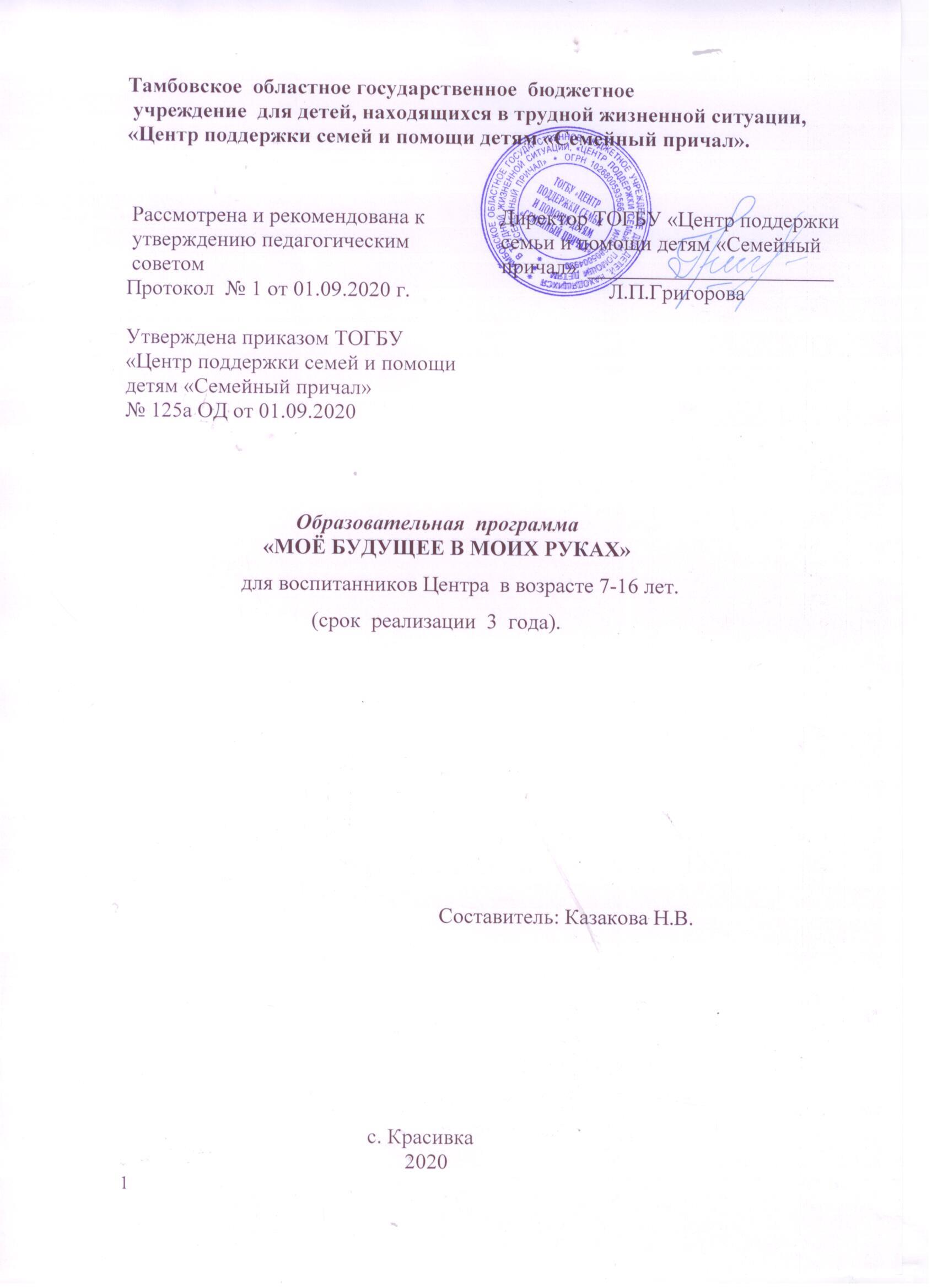                             ПОЯСНИТЕЛЬНАЯ  ЗАПИСКАУЧЕБНЫЙ  ПЛАН  ПРОГРАММЫ.                                                                 УЧЕБНО-ТЕМАТИЧЕСКИЙ ПЛАН                                                         ПЕРВЫЙ ГОД ОБУЧЕНИЯ:  младшая группа.                                                                                   УЧЕБНО-ТЕМАТИЧЕСКИЙ ПЛАН                                                                 ВТОРОЙ ГОД ОБУЧЕНИЯ: средняя группа.                                                                                УЧЕБНО-ТЕМАТИЧЕСКИЙ  ПЛАН                                                              ТРЕТИЙ ГОД ОБУЧЕНИЯ:  старшая группа.                              СОДЕРЖАНИЕ ПРОГРАММЫ.Младшая возрастная группа.   Вводное  занятие. Теория: мотивационная беседа. Знакомство с темами занятий. Создание мотивации участия в занятиях. Правила поведения в группе.Практика: упражнение «Знакомство».Средняя возрастная группа. Вводное  занятие. Теория: мотивационная беседа знакомство с темами занятий. Создание мотивации участия в занятиях. Правила поведения в группе.Практика. упражнение «Мы – сами, Я – сам». Упражнение «Знакомство». Старшая возрастная группа.   Вводное  занятие. Теория: мотивационная беседа знакомство с темами занятий. Создание мотивации участия в занятиях. Правила поведения в группе.Практика: упражнения с элементами тренинга: «Циферблат», «Свет мой, зеркальце, скажи».РАЗДЕЛ 1: «Я В МИРЕ ЛЮДЕЙ». Цель - формирование продуктивных коммуникаций у детей-сирот.ТЕМА 1.1.  ПСИХОЛОГИЧЕСКАЯ ГОТОВНОСТЬ К                               САМОСТОЯТЕЛЬНОЙ ЖИЗНИ.Младшая возрастная группа.  Занятие 1. Представление о себе.Теория: беседа.  Расширить представления о себе, своих особенностях, формировать способность понимать себя и других. Практика: упражнения с элементами тренингаЗанятие 2. Мой внутренний мир.Теория:  беседа.  Дать представление о мире внутренних переживаний, ориентировать на исследование своего внутреннего мира.Практика: социально-психологическая игра.Занятие 3. Такие разные настроения (Мы и наше настроение).Теория:  беседа.  Настроения и какие чувства испытывает при этом человек.Практика:  упражнение  «Поделись настроением».Занятие 4. Обида и обидчивость.Теория: беседа. Понятие обида и обидчивость. Как справиться с этим.Практика: упражнение «Почему я злюсь»Занятие 5. Человек. Люди, которые рядом. Кто тебе поможет.Теория: беседа за круглым столом. Развивать способность строить доверительные отношения с помогающими взрослыми.Средняя возрастная группа. Занятие 1. Наш мир – какой он?Теория: классный час.  Способствовать обобщению личного опыта.Занятие 2. Мой внутренний мир.Теория: беседа.-  дать представление о мире внутренних переживаний, ориентировать на исследование своего внутреннего мира.Практика: экспресс-диагностика чувств (плакат или таблица чувств). Упражнение «Выстраиваемся по…»Упражнение «Мой характер» (карточки с личностными характеристиками Занятие 3. Я глазами другихТеория: беседа.  Сформировать представление о различных социальных ролях формирование  адекватной самооценки. Практика: Упражнение «Покажи пальцем» Ролевая игра «Я хороший».Занятие 4. Учимся на чужих ошибках.Практика: учебная игра с моделированием жизненных ситуаций.       Занятие 5. Друг моей мечты: хорошо ли мы знаем   себя и своих друзей.Теория.  Беседа за круглым столомЗанятие 6. Взрослые и подростки. Теория: беседа. Развивать способность строить доверительные отношения с помогающими взрослыми.Практика: Ролевая игра «Просьба о помощи». Старшая возрастная группа.  Занятие 1. Мой внутренний мир.Теория: беседа. Исследование самооценки по Дембо – Рубинштейн. Объяснить, что значит внутренний мир человека, его составляющие, чувства, эмоции; Практика: упражнение «4 характера», задание «Мой характер».Занятие 2. Ценности личности. Теория: беседа.Дать представление о личностных ценностях, об уникальности каждого человекаПрактика: задание «Я особенный», игра «Найди себя».Занятие 3. «Хочешь  изменить  мир  –  начни с себя». Теория: психологический тренинг.Практика: упражнение «Ситуации», упражнение «Социальные роли».       Занятие 4. Самостоятельность и ответственность.  Обязательный человек.Теория:  беседа. Дать представление об ответственности и самостоятельности. Занятие 5. Роль знаний, умений и навыков в жизни  Человека. Теория: беседа.Занятие 6. Мои ресурсы. Теория: беседа. Учить осознавать собственные ресурсы. Познакомить с разнообразием ресурсов личности, которые способствуют социальной адаптации. Исследовать собственные ресурсы.Занятие 7. Карта моей жизни. Практика: защита творческого проекта по теме «Образ моего будущего.ТЕМА 1.2.  КУЛЬТУРА ОБЩЕНИЯМладшая возрастная группа.  Занятие 1. Культура и традиции русского народа.Теория: классный час: Занятие 2. Коллекция хороших манер. Владеем ли мы ими?».Теория: классный час.  Формы обращения и общения с взрослыми и сверстниками.Занятие 3. «Извинения».Теория: воспитательный час: как мы извиняемся.Занятие 4. «Оцени себя», «Мастерская поступков» «Улыбка» – как способы  общения с помощью мимики и  жестов.Практика: игры, поведенческий тренинг Средняя возрастная группа. Занятие 1. Толерантность  –  общение, основанное на   уважении.Теория: беседа. Познакомить с понятием «толерантность». Способствовать осознанию собственной уникальности и уникальности  другого. Учить терпимо относиться друг к другу.Практика: упражнение «Я не как все»Занятие 2. Как мы разговариваем.Теория. Классный час:  Формы обращения и общения с взрослыми и сверстниками.  Создать условия для формулирования участниками правил эффективного общения.Практика: упражнение «Разговор».  Задание «Правила общения».Занятие 3. Диалог  во  имя  мира  и  согласия.   Правила ведения дискуссии Теория: классный час.Занятие 4. Культура речи при пользовании  телефоном.Теория: воспитательный час.Занятие 5. Правила самостоятельного регулирования отношений в общении с младшими, сверстниками, старшими и взрослыми.Теория: воспитательный час.Занятие 6. .«О дружбе и товариществе». Теория: воспитательный час. Формировать навыки дружеских отношений.Занятие 7. Конфликты и способы их разрешения. Теория: классный час. Формировать навыки бесконфликтного общения.Практика: Упражнение «Лебедь, рак и щука» Задание «Придумай правила». Старшая возрастная группа.  Занятие 1. Как мы общаемся без слов.Теория: беседа. Формировать навыки эффективного общения (невербального).Практика: упражнение  «Слово», задание «О чем говорят наши жесты».Занятие 2. Как мы разговариваем.Теория: беседа. Формировать навыки эффективного общения (вербального), создать условия для формулирования участниками правил эффективного общения.Практика: ролевая игра «Приятный разговор».Занятие 3. .« Глаза в глаза». Практика: психологический тренинг. Формирование  навыков  общения.Занятие 4. Уважение к чужому мнению. Правила ведения   дискуссии.Теория: беседа.  Учить терпимо относиться друг к другу.Занятие 5. ТолерантностьТеория: дискуссия «Вражда или толерантность?». Занятие 6. Конфликты и как им противостоять. Теория: беседа «Нужно ли уметь спорить?». Дать представление о роли конфликтов в отношениях. Формировать навыки бесконфликтного общения.Занятие 7. Конструктивная конфликтология. Практика: тренинг.Занятие 8. Типы темперамента людей.  Как общаться с     людьми разного типа темперамента. Практика: тест, моделирование ситуаций.Занятие 9. Азбука интимных отношений между девушкой     и юношей (женская и мужская культура отношений). Теория: беседа, ролевая игра. ТЕМА 1.3. КУЛЬТУРА В ПОВЕДЕНИИ. Младшая возрастная группа.  Занятие 1. Общие правила поведения в общественных местах, общественном транспорте.  Анализ этикетных ошибок.Теория: Воспитательный час.Занятие 2. Правила поведения в гостях. Правила поведения за столом. Благодарность, похвала, просьба.О подарках. Умение выбирать и дарить. Формы поздравлений.Теория: Классный час:  формы обращения и общения с взрослыми и сверстниками.Практика: Поведенческий тренинг.Занятие 3. Экскурсии в  Дом культуры, библиотеку, и др. учреждения. Культура поведения в общественных местах. Практика: экскурсии.Занятие 4. Как предупредить ссору, правила поведения в споре, как мы миримся. Теория: воспитательный час.Средняя возрастная группа. Занятие 1. . Этикет и манеры. «Леди и джентльмены».Практика: познавательно-развлекательная игра. Занятие 2. Правила поведения в общественном транспорте.  Теория: воспитательный час.Занятие 3. «Плохой хороший поступок». Теория: урок нравственности.Занятие 4. Наша  группа.  Наши  достоинства.   Преодоление стрессов в коллективе. Теория: мотивационная беседа. Формировать навыки преодоления стресса.Занятие 5. Мы идём в театр. Культура поведения в общественных местах. Практика: экскурсия в театр. Старшая возрастная группа. Занятие 1. Уважай старших. Теория: беседа. О культуре поведения с  пожилыми людьми.  Занятие 1. Правила поведения в общественном транспорте и на улице.  Теория: беседа. Занятие 1. Вежливость и скромность ( что такое   вежливость и скромность; вежливость и хамство; скромность и хвастливость;  вежливые отношения в Центре; вежливость на уроках, переменах, на улице, в общественных местах).Теория: воспитательный час. Занятие 1. .Порядочность и честность (что такое порядочность и честность; порядочность и непорядочность; честность и ложь;  порядочность и честность в группе; что такое порядочная семья; как стать порядочным человеком; правила доверия; что значит быть принципиальным?) Теория: воспитательный час. Занятие 1. Стресс и как им управлять  Теория: беседа. Познакомить с понятием стресса и формировать позитивное отношение к нему. Формировать навыки распознавания стрессового состояния у себя и другого.Практика: упражнение «Скульптура», задание «Стресс – это хорошо или плохо?».Занятие 1. Я управляю стрессом. Теория:  мозговой штурм: «Какими способами помочь себе преодолеть стресс?» Формирование  навыков преодоления стресса.Занятие 1. Правила гостеприимства.  Я иду в гости. Теория: беседа, ролевая игра. Практика: практическое занятие.Занятие 1. Эротичность человека (различие между эротичностью и распущенностью).Теория: беседа, тест «Ваш стиль поведения»РАЗДЕЛ 2: «Я МНОГОЕ МОГУ». Цель-овладение   знаниями,   умениями   и   навыками, необходимыми для решения различных социально-бытовых проблем.ТЕМА  2.1.  МОЙ ДОМ И УЮТ В НЁМ. Младшая возрастная группа.  Занятие 1. Дом, в котором ты живешь. Дом – квартира – дом в деревне.  Виды жилых помещений в городе и деревне.  Теория: беседа: овладение знаниями о правилах эксплуатации жилья, обустройстве места для проживания, способах оформления интерьера.  Занятие 2. Гигиена жилья. Уборка помещений Теория: беседа. Практика: практическое занятие.Занятие 3. Животные в доме и уход за ними.Теория: беседа.  Уход за домашними животными.Занятие 4. .«Зеленый уют. В чем польза комнатных растений?».Теория: беседа. О пользе комнатных растений и уход за ними..Занятие 5. Техника безопасности быта. Бытовые приборы и работа с ними.Практика: практическое занятие.  Формирование умений пользоваться бытовыми приборами, инструкциями к ним.Средняя возрастная группа. Занятие 1. Гигиенические  требования  к  жилому  помещению и меры по их обеспечению.  Правила ухода за мебелью.  Теория: обзорная лекция.Практика: практическое занятие.Занятие 2. Дом - квартира. Оплата коммунальных услуг. Квитанции  об  оплате  коммунальных  услуг.   Теория: беседа. Занятие 3. Виды отопления в квартире. Водопровод и  канализация: правила эксплуатации. Газовые   бытовые   приборы   (плита,   колонка).   Правила   безопасного   пользования   газовым оборудованием.Теория: беседа.Практика: практическое занятие.Занятие  4. Техника безопасности быта. Бытовые приборы и работа с ними. Теория: беседа.Практика: практическое занятие. Формирование умений пользоваться бытовыми приборами, инструкциями к ним.Занятие 5.. Интерьер жилого помещения.Теория: беседа.Старшая возрастная группа.  Занятие 1. Гигиенические требования к жилому помещению и меры по их обеспечению. Основные требования организации рабочего места школьника.Теория: беседа. Занятие 2. Повседневная уборка квартиры (сухая и влажная). Уход за полом, в зависимости от покрытия (лак, мастика, масленая краска, линолеум). Средства по уходу за полом. Практика: час-практику.Занятие 3. Правила, последовательность и периодичность уборки кухни, санузла. Правила ухода за ванной, раковиной,    унитазом. Практика: час-практикум.Занятие 4. Правила чистки ковров, книжных полок, батарей. Уход за стеклянными поверхностями. Практика: час-практикум.Занятие 5. Дом - квартира. Оплата коммунальных услуг. Квитанции  об оплате коммунальных  услуг.   Теория: беседа. Практика: практикум «Снятие показаний счётчика», «Оформление квитанции».Занятие 6. Косметический ремонт жилого   помещения. Практика: час-практикум.Занятие 7. Виды отопления в квартире. Водопровод   и канализация: правила эксплуатации. Газовые бытовые приборы (плита,   колонка). Правила безопасного   пользования   газовым оборудованием.. Практика: час-практикум.Занятие 8. Техника безопасности быта. Бытовые приборы и работа с ними. Электрические приборы. Правила безопасности. Практика: час-практикум.ТЕМА  2.2. АЗБУКА КУХНИ.Цель - овладение навыками приготовления пищи.Младшая возрастная группа.  Занятие 1. Значение питания для здоровья человека Гигиена приготовления пищи. Как хранить продукты. Теория: классный час. Занятие 2. . Знакомство и правила пользования посудой и кухонной утварью  Оборудование и обстановка кухни.Практика: практикум.Занятие 3. «Мы принимаем гостей» (Меню, сервировка стола). Практика: практикум.Занятие 4. Приготовление супов из полуфабрикатов. Практика: практикум.Занятие 5. «Раз, картошка, два картошка». Приготовление самых простых блюд из картофеля. Практика: практикум.Занятие 6. Подготовка сырых овощей и фруктов для салатов. Приготовление салатов из сырых овощей.Практика: практикум.Занятие 7.  Как приготовить компот, какао.Практика: практикум.Занятие 8. Совместная работа с группами мальчиков и девочек: «Приготовление блюд из черствого хлеба».Практика: практикум.Средняя возрастная группа. Занятие 1. Значение питания для здоровья человека   Гигиена приготовления пищи. Теория: классный час. Занятие 2. Условия  хранения  продуктов  и готовой  пищи.Теория: беседа.Занятие 3. «Необходимый набор на кухне и  правильный уход за кухней и посудой». Практика: практикум.Занятие 4. Правила пользования газом и  электроплитой.Практика: практикум.Занятие 5. .«Продукты питания, их качество и разнообразие».  Практика: экскурсия в магазин.Занятие 6. Завтрак:  приготовление  простых и  комбинированныхбутербродов, отваривание яиц; яичница; приготовление салата, винегрета,    заваривание чая. Практика: практическое занятие.Занятие 7. Подготовка овощей для приготовления блюд. Овощные салаты.Практика: практическое занятие.Занятие 8. Молоко. Молочные продукты.  Каши.Практика: практическое занятие.Занятие 9. Рыба. Рыбные блюда и гарниры к ним.Практика: практическое занятие.Занятие 10. Приготовление гарниров (рис, макароны)Практика: практическое занятие.Занятие 11. Компоты и кисели из ягод и фруктов.     Горячие напитки.Практика: практическое занятие.Старшая возрастная группа.  Занятие 1. Гигиена приготовления пищи. Условия  хранения  продуктов  и готовой пищи. Теория: беседа. Занятие 2. Ежедневная сервировка стола.  Праздничная сервировка стола.Практика: час-практикум.Занятие 3. Правила безопасности при работе с духовым шкафом.Практика: час-практикум.Занятие 4. Обработка и разделка мяса. Правила варки, жаренья, тушения.Практика: практические занятия.Занятие 5. Приготовления блюд из мяса:плов;голубцы;пельмени; котлеты Практика: практические занятия.Занятие 6. Супы:гороховый;щи;борщ;                   рассольник. Практика: практические занятия.Занятие 7. Изделия из теста:  кексы; печенье.  Практика: практические занятия.Занятие 8. Варенье.Практика: практические занятия.Занятие 9. Консервирование овощей и фруктов. Практика: практические занятия.ТЕМА 2.3.  ВЕЩИ, КОТОРЫЕ НАС ОКРУЖАЮТ.Младшая возрастная группа.  Занятие 1. Экскурсия в магазин одежды. Как выбрать одежду по размеру. Назначение одежды. Практика: экскурсия.Занятие 2. Секреты правильной стирки.Практика: практическое занятие.Занятие 3. Бытовая техника. Электрические приборы. Правила безопасности. Практика: практическое занятие. Овладение знаниями о правилах безопасного поведения в быту, безопасной эксплуатации бытовой техники. Средняя возрастная группа. Занятие 1. Как выбрать одежду по размеру. Назначение одежды. Практика: экскурсия в магазин одежды. Занятие 2. Повседневный уход за одеждой и обувью.  Мелкий ремонт одежды (пришивание  пуговиц, вешалок, зашивание распоровшегося шва.Практика: практические занятия.Занятие 3. Виды обуви, размеры; уход за обувью -   сушка, чистка, кремы; подготовка сезонной обуви к хранению. Практика: практическое занятие. Занятие 4. Стирка изделий из белых и цветных тканей. Стирально-моющие средства.  Глажка белья.Практика: практическое занятие.Занятие 5. Чистка и сушка верхней одежды.  Практика: практическое занятие.Старшая возрастная группа.Занятие 1. . Назначение одежды. Как выбрать одежду по размеру.   Практика: экскурсия в магазин одежды. Занятие 2. Мелкий ремонт одежды: пришивание  пуговиц, вешалок, крючков, зашивание распоровшегося шва, ремонт порвавшейся одежды, штопка.Практика: практические занятия. Занятие 3. Стирка изделий из хлопчатобумажных, шерстяных, шелковых и синтетических тканей. Что нужно для стирки?  Особенности стирки темного и светлого белья. Основные этапы стирки: сортировка, замачивание, стирка, полоскание, отжим, сушка.  Средства бытовой химии для стирки.Практика: практикум. Занятие 4. Виды обуви, размеры; уход за обувью – сушка, чистка, кремы; подготовка сезонной обуви к хранению. Практика: практикум.Занятие 5. Трудно-выводимые пятна на одежде.  Способы удаления трудно-выводимых  пятен. Практика: практикум.Занятие 6. Способы хранения одежды. Практика: практикум.Занятие 7. Верхняя одежда. Способы ухода  за  разными видами верхней одежды  Практика: практикум.ТЕМА 2.4. СЛУЖБЫ, УЧРЕЖДЕНИЯ, ОРГАНИЗАЦИИ.  Цель - овладение знаниями о видах служб, учреждений, организаций, их назначении и функциях.Младшая возрастная группа.  Занятие 1. Детская поликлиника и детское отделение.  Аптека и оптика.Теория: классный час. Занятие 2. Образовательные  учреждения.  Учреждения культуры и спорта. Теория: классный час. Занятие 3. Парикмахерская. Теория: экскурсия. Занятие 4. «Основные средства связи». Почта, телеграф, телефон. Теория: классный час. Практика: экскурсия.Занятие 5. «Путешествие письма». Заполнение конверта, отправка письма другу, бабушке; виды писем. Практика: практическое занятие.Средняя возрастная группа. Занятие 1. Образовательные  учреждения.  Медицинские  учреждения. Теория: беседа. Занятие 2. Сберегательная касса. Парикмахерские   услуги. Теория: беседа. Занятие 3. Районный отдел милиции. ПДН.  Участковый. Теория: беседа.  Познакомить с организацией ОВД: с деятельностью, услугами; со специалистами, которые работают в различных отделах организации. Научить обращаться по интересующим вопросам в разные отделы организации. Занятие 4. Ремонтные  службы  и организации. Мастерская по ремонту Обуви. Сервисная служба. Справочные  службы.  Теория: беседа. Занятие 5. Почтамт. Виды почтовых отправлений   (письма, бандероли, посылки, денежные  переводы, телеграммы).  Порядок отправки писем различных видов, стоимость пересылки, написание  адреса на конвертах.Практика: экскурсия, практическое занятие. Старшая возрастная группа.  Занятие 1.Образовательные учреждения: колледжи, техникумы, ВУЗы города.  Теория: беседа. Занятие 2. Медицинские  учреждения. Теория: беседа. Дать представление о медицинских учреждениях и их назначении. Формировать навыки работы со справочным материалом. Ознакомить с некоторыми правовыми аспектами граждан в области здравоохранения.Занятие 3. .«Сбербанк».  Практика: экскурсия, практикум. Познакомить с работой Сбербанка: со структурой, с деятельностью специалистов, которые работают с физическими лицами. Учить обращаться по интересующим вопросам в разные отделы Сбербанка, учить работать с информацией. Дать практический опыт общения в условиях практикума.Занятие 4. Комитет по социальной защите  населения.  Практика: экскурсия, практикум.  Познакомить с организацией , со структурой, деятельностью, специалистами, которые там работают. Дать практический опыт взаимодействия с данной организацией.Занятие 5. Управление федеральной миграционной службы.  Получение паспорта.  «Я приехал в другой город»: правила оформления временной регистрации по месту пребывания. Теория: беседа. Практика: практикум.Занятие 6. Центр занятости населения. Практика: экскурсия, практикум. Познакомить с организацией, со структурой, деятельностью, специалистами, которые там работают. Дать практический опыт взаимодействия с данной организацией.Занятие 7. Ремонтные  службы  и  организации. Мастерская по ремонту Обуви.  Сервисная служба. Справочные   службы. Теория: мини-лекция. Занятие 8. Служба водоснабжения. Расчет и  оплата услуг.  Служба газоснабжения.  Расчет и оплата услуг.Теория: мини-лекция. Практика: практическое занятие. Повторение материала практикума «Снятие показаний счётчика», «Оформление квитанции».Занятие 9. Служба мобильной связи.  Проверка  расходов мобильной связи.Теория: беседа. Занятие 10. Услуги «Интернет». Виды  подключения. Расчет и оплата. Безопасность в сети или как избежать  кибер- мошенников. Теория: беседа. ТЕМА 2.5. СРЕДСТВА ПЕРЕДВИЖЕНИЯ И ТРАНСПОРТНЫЕ УСЛУГИ.Младшая возрастная группа.  Занятие 1. Коллективная поездка на транспорте (приобретение билета, время проезда, правила поведения и общения в транспорте). Практика: экскурсия.Занятие 2. 2.Пригородные поезда. Расписание. Междугородный транспорт:автобусы дальнего следования, поезда дальнего  следования.  Автовокзалы.  Железнодорожные  вокзалы.  Расписание  поездов.Камера хранения. Аэропорт. Морской порт. Речной вокзал. Теория: классный час.Средняя возрастная группа. Занятие 1. Коллективная поездка на транспорте: оплата проезда, приобретение билета,  правила поведения и общения в транспорте.Практика: экскурсия Занятие 2. Правила безопасного поведения на дороге (пешеход, велосипедист).Теория: беседа сотрудника ГИБДД.Занятие 3. Пригородные поезда. Расписание. Междугородный транспорт:автобусы дальнего следования, поезда дальнего  следования.  Автовокзалы. Железнодорожные  вокзалы.  Расписание  поездов.Камера хранения. Аэропорт. Морской порт. Речной вокзал. Теория: беседа.Старшая возрастная группа.  Занятие 1. Коллективная поездка в  транспорте (приобретение билета, время проезда, правила поведения и общения в транспорте). Оплата  проезда  на  всех  видах транспорта. Практика: Экскурсия, практикум.Занятие 2. Пригородные поезда. Расписание. Междугородный транспорт:автобусы дальнего следования, поезда  дальнего следования.  Автовокзалы.  Железнодорожные  вокзалы.  Кассы для приобретения билетов.Расписание  поездов.Камера хранения. Аэропорт. Морской порт. Речной вокзал.Теория: обзорная лекция.РАЗДЕЛ 3: «Я И МОЯ СЕМЬЯ». Цель - формирование ценности семьи и семейных отношений.ТЕМА 3.1. СЕМЬЯ.Занятие 1. Народные традиции русской семьи. Теория: воспитательный час. Занятие 2. . «Откуда я родом».Теория: беседа. Помочь осознать и принять свой опыт проживания в семье.Практика: упражнение «Здравствуй, это я».Занятие 3. Домашний очаг. Родственники и родные люди. Теория: беседа. Практика: задание «Зачем люди создают семью?».Занятие 4. .«Семья —маленькое государство». Международный день семьи.  День семьи, любви и верности в России.  Нравственные ценности. Теория: воспитательный час. Занятие 5. Любовь, брак и семья. Права и обязанности в семье, их распределение. Семейные истории. Семейные традиции. Теория: классный час.Средняя возрастная группа. Занятие 1. «Род и семья – истоки нравственных взаимоотношений. Теория: беседа. Помочь осознать значение семьи в жизни человека Дать возможность на примерах осознать, что семейная история зависит от того, насколько активно человек решает свою судьбу.Занятие 2. Права и обязанности в семье. Обязанности в семье, ихраспределение.Теория: воспитательный час. Занятие 3.  Роль семь в становлении подростка. Теория: классный час. Занятие 4. . Мальчик – юноша – мужчина – отец и семьянин.  Теория: классный час. Занятие 5. Девушка – будущая мама, хранительница  семейного очага, хозяйка дома.Теория: классный часСтаршая возрастная группа.  Занятие 1. Семья – что это?». Теория: беседа, упражнение «Истории из жизни». Формировать представление о браке и семье, о нормах и правилах (моральном кодексе), по которым живет семья.Занятие 2. Основы семейного права.  Семья и ее  основные функции. Семейный  Кодекс.Теория: классный час. Познакомить с законами, определяющими жизнь семьи в обществе, с Семейном кодексом РФ.Занятие 3. .«Верность – основа крепкой семьи». Теория: воспитательный час. Формировать позитивный образ семьи в жизни человека.Занятие 4. Старинные семейные обряды. Теория: воспитательный час.Занятие 5. .«Искусство быть родителями. Поговорим о родительском долге». Теория: беседа. Роль отца и матери в семье. Законы, охраняющие права детей ( на примерах с Конвенцией о правах ребенка).Практика: тест «Представление об идеальном родителе», задание «Семь правил» , упражнение «Детство».Занятие 6. К чему ведет невыполнение материнских обязанностей. Что у меня в семье не так? Теория: круглый стол. Занятие 7. «Секреты семейного счастья».Теория: круглый стол. Дать возможность позитивного восприятия своего будущего. Формировать позитивный образ семьи в жизни человека. Занятие 8. .«Золотая свадьба». Практика: встреча с семейными парами, прожившими в браке более 30 лет.Занятие 9. Творческий проект на тему «Мои планы  на будущее», «Какой я вижу свою  семью». Практика: практическое занятие.ТЕМА 3.2 ОКУДА Я РОДОМ. Младшая  возрастная  группа. Занятие 1. «Откуда я родом?» Теория: беседа, упражнение «Здравствуй, это я». Помочь осознать и принять свой опыт проживания в семье.Занятие 2. Мои родственники, братья и сёстры. Теория: беседа. Средняя возрастная группа. Занятие 1. Родственные  узы. Близкие и  дальние родственники. Состав  семьи.  Члены семьи.  Теория: беседа. Практика: задание «Родня».Занятие 2. Что означает твоя фамилия. Имя человека: что оно значит. Теория: беседа. Практика: упражнение «Имена».Занятие 3. Сочинение «Моя семья». Практика: практическое занятие.Старшая возрастная группа.  Занятие 1. Мой род и фамилия. Теория: беседа. Практика: задание «Мой род», задание «Прощать или не прощать»,задание «Кто заботился или заботится обо мне?».Занятие 2. Родня. Родственные отношения. Теория: беседа. Дать представление о том, что за стенами детского дома люди живут по определенны нормам и правилам.Практика: задание «Родня», упражнение «“Да” и “нет” не говорить, в черном, белом не ходить».Занятие 3. Семейный фотоальбом. Теория: беседа. Помочь осознать и принять свой опыт проживания в семье. Дать возможность участникам принять прошлое, осознать настоящее и задуматься о будущем. Практика: диагностика опыта проживания в семье, упражнение «Сердечное пожелание».ТЕМА 3.3. СЕМЕЙНЫЕ ОТНОШЕНИЯ.Младшая возрастная группа.  Занятие 1. «Эталон поведения в семье. Женщины и мужчины». Теория: беседа. О нормах поведения в семье.Занятие 2. Семь Я. Семейные роли. Теория: воспитательный час. Формировать позитивный образ семьи в жизни человека.  Занятие 3. «Всему живому есть начало». О зарождении жизни у растений, животных.Теория: беседа.Средняя  возрастная  группа. Занятие 1. Семейные роли. Теория: классный час. Отец и мать, муж и жена. Обязанности членов семьи. Распределение обязанностей. Хозяйство семьи.Занятие 2. «Великое слово любовь». Теория: диспут. Занятие 3. Дружба и любовь. Влюбленность. Увлечение. Любовь. Этика нормы взаимоотношений  юношей и девушек.Теория: беседа. Занятие 4. «Секреты  семейного  счастья».Теория: беседа. Понятие о браке, семье.  Взаимоотношения  в  семье. Забота о слабых, престарелых, больных – долг каждого человека.Практика: упражнение «Роли».Занятие 5. Совместное занятие мальчиков с девочками «Распределение обязанностей в семье». Взрослые и подростки. Практика: практическое занятие.Старшая  возрастная  группа.  Занятие 1. Брак и семья. Гражданский брак. Теория: классный час. Помочь осознать значение семьи в жизни человека. Дать возможность на примерах осознать, что семейная история зависит от того, насколько активно человек решает свою судьбу.Занятие 1. .«Полная, неполная семья. Проблемы неполных семей».Теория: беседа. Занятие 2. .«Психологический климат и совместимость в семье.Практика: социально-психологический тренинг.Занятие 3. Развод и его последствия. Дети без отца – беда или вина.Нужно ли сохранять семью ради детей. Теория: беседа. Занятие 4. .«Два мира. Он, она».Теория: беседа. Расширить представления о гендерных ролях. Помочь в осознании потребностей – как своих, так и противоположного пола. Формировать навыки общения.Практика: упражнение «Познакомимся?», упражнение «Ожидания».Занятие 5. Непростые ситуации. Любит, не любит». Теория: дискуссия «Как быть?». Формировать ответственное отношение к жизни на примере «непростых ситуаций».Практика: ролевая игра «Прощай». Занятие 6. Ранние  роды:  каковы последствия. Теория: беседа врача. Занятие 7. Беременность и о бережном отношении  к беременным. Теория: беседа. ТЕМА 3.4. ШКОЛА БУДУЩИХ РОДИТЕЛЕЙ.Старшая  возрастная  группа.  Занятие 1. .«Я мама».  Потребности новорожденного ребенка.  Теория: беседа. Занятие 2. Гигиенический уход за ребенком.Практика: практикум (кукла).Занятие 3. Периоды развития ребенка от 0 до 3 лет. Теория: беседа. Занятие 4. Закон о защите прав матери и ребенка. Теория: беседа. ТЕМА 3.5.  КУЛЬТУРА В СЕМЬЕ.Младшая  возрастная  группа.  Занятие 1. Речевой этикет в бытовых ситуациях. Теория: классный час. Формы речевых обращений. Практика: поведенческий тренинг.Занятие 2. Как люди отмечают праздники. Семейные праздники: День Рождения. День Ангела. Теория: беседа. Практика: учебная игра с моделированием жизненных ситуаций.       Занятие 3. .«Женщина – Дама, мужчина – Рыцарь». Теория: классный час.Средняя  возрастная  группа. Занятие 1. Речевой этикет в бытовых ситуациях. Теория: классный час. Формы речевых обращений. Занятие 2.  Семейные праздники: День Рождения. День Ангела. Теория: классный час.       Занятие 3. . Учимся встречать гостей. Блюда для праздничного стола.Теория: классный час.Занятие 4. Этикетные ситуации. Практика: учебная игра.Старшая  возрастная  группа.  Занятие 1. .«Не кричи на меня».  Теория: беседа. Особенности  семейного конфликта. Виды семейного  конфликта. Как выйти из ситуации. Практика: психологический тренинг.Занятие 2. Можно ли жить без ссор и скандалов? Теория: мозговой штурм «Почему возникают конфликты?» Дать возможность осознавать, что конфликты возникают там, где нет доверия и согласия между людьми. На примерах из жизни дать представление о конфликтных ситуациях, которые могут возникнуть в семье, о том, как их решать.Практика: задание «Сложные ситуации», упражнение «Поиграем в семью».Занятие 3. Искусство быть супругами.  Как сохранить любовь.Любовь и культура поведения влюбленных.Теория: дискуссия. Занятие 4. Ситуативно-ролевые игры:Комплимент;Знакомство;Свидание.Грустное настроение;Раздраженность;Неприятности на работе;Кто здесь хозяин.Практика: ролевые игры.РАЗДЕЛ 4.«Я И МОЁ ЗДОРОВЬЕ». Цель -  формирование  ответственного  отношения к своему здоровью. Формировать ответственность за последствия своих решений; акцентировать внимание на жизненной важности заботы о здоровье; обратить внимание учащихся на связь между здоровьем тела и здоровьем духа. Дать представление о симптомах некоторых наиболее распространенных заболеваний. ТЕМА 4.1. МЕДИЦИНА ДЛЯ ТЕБЯМладшая  возрастная  группа.  Занятие 1. Лечение болезней и их профилактика. Теория: беседа. Формировать ответственное отношение к своему здоровью.Занятие 2. Медицинские учреждения и их назначение. Теория: классный час. Дать представление о медицинских учреждениях и их назначении.Практика: экскурсия.Занятие 3. Советы доктора «Здоровые зубы». Теория: Беседа со стоматологом.Занятие 4. Медикаменты и правила их употребления. О домашней аптечке, ее необходимости. Что должно быть в домашней аптечке. Практика: практическое занятие.Занятие 5. Лекарственные растения.  Аптека на кухне. Аптека в лесу. Теория: беседа. Практика: экспедиция группы в лес.Средняя  возрастная  группа. Занятие 1. Почему тело должно быть здоровым.  Теория: беседа, тест «Я и мое здоровье». Формировать ответственное отношение к своему здоровью, акцентировать внимание на жизненной важности заботы о здоровье.Занятие 2. . Медицинские учреждения: больницы,  поликлиники, диспансеры, аптеки.  Виды  медицинских  услуг.  Регистратура.   Стационарное  и  амбулаторное  лечение. Теория: обзорная лекция. Дать представление о медицинских учреждениях и их назначении.Практика: Задание «Ситуация». Ролевая игра «Приход в медицинское учреждение».Занятие 3. .«Если человек заболел». Звонок в медицинское учреждение. Виды медицинской   помощи:   «скорая помощь»,   помощь   на   дому,   амбулаторный   прием, госпитализация.   Теория: обзорная лекция. Практика: звонок в медицинское учреждение. Задание «Выбери врача».Занятие 4. Социальные роли «врач – больной». Диагноз. Почему необходимо  соблюдать  предписания  врачей. Лекарство. Рецепты. Теория: Беседа. Научить понимать свою роль в отношении «врач – больной», ответственно относиться к лечению.Практика: ролевая игра «Приход в медицинское учреждение» Упражнение «Рецепты».Занятие 5. «Посещение поликлиники». Практика: экскурсия в поликлинику. Формировать навыки ориентировки в лечебном заведении, работы с информацией. Взаимодействие с персоналом.Привитие навыков самостоятельного действия.Занятие 6. «Уход за зубами. Многообразие зубных паст». Практика: практикум.Занятие 7. .Медикаменты и правила их употребления . О домашней аптечке, ее необходимости. Что должно быть в домашней аптечке. Теория: беседа, задание «Что должно быть в домашней аптечке».Занятие 8. Лекарственные растения.  Аптека в лесу.  Практика: экспедиция группы в лес.Старшая  возрастная  группа.  Занятие 1. .«Мое здоровье».Теория: беседа.  Формировать ответственное отношение к своему здоровью.Практика: тест «Я и мое здоровье». задание «Выбери врача». Занятие 2. Медицинские учреждения: больницы,  поликлиники, диспансеры, аптеки. Виды  медицинских  услуг.  Регистратура.  Стационарное  и  амбулаторное  лечение. Теория: мини-лекция. Дать представление о медицинских учреждениях и их назначении. Практика: задание «Ситуация».Занятие 3. Работники мед. учреждений (врачи,  медицинская сестра, младший медицинский  персонал,  регистраторы,  работники аптеки).Теория: мини-лекция.Занятие 4. .«На приеме у врача. Социальные роли врач-больной».Практика: практикум.  «Звонок в медицинское учреждение», ролевая игра «Приход в медицинское учреждение», упражнение «Рецепты». Научиться  понимать свою роль в отношении «врач – больной», ответственно относиться к лечению.Занятие 5. .«Это необходимо для визита к врачу».   Медицинское   страхование.   Медицинский полис.  Теория: мини-лекция. Занятие 6. .«Посещение поликлиники». Практика: экскурсия-практикум.  Формировать навыки ориентировки в лечебном заведении, работы с информацией. Взаимодействие с персоналом. Привитие навыков самостоятельного действия.Занятие 7. Медикаменты и правила их употребления. О домашней аптечке, ее необходимости. Что должно быть в домашней аптечке. Теория: беседа. Практика: задание «Что должно быть в домашней аптечке».Занятие 8. Для чего нужны прививки? Теория: беседа врача. ТЕМА 4.2. ТВОЙ ОРГАНИЗМ.Младшая  возрастная  группа.  Занятие 1. Внешние различия мужчины и женщины (разница в строении тела, вторичные половые признаки). Теория: классный час. Занятие 2. Такой незнакомый «Я» (знакомство с человеческим телом — скелет, внутренние органы, системы жизнеобеспечения. Теория: классный час. Дать представление об организме человека, внутренних органахСредняя  возрастная  группа. Занятие 1. Беседы о взрослении (анатомические и     физиологические изменения мальчиков и  девочек на пороге взросления). Теория: беседа.Занятие 2. «Мальчик, юноша, мужчина». Об особенностях развития мальчиков - подростков.Теория: беседа с мальчиками. Занятие 3. Психологическая подготовка девочек к первым менструациям. Теория: беседа.Занятие 4. Человеческое тело – образец пропорций и красоты.  Теория: беседа. Занятие 5. «Половое созревание мальчика  (девочки)». Теория: беседа.Старшая  возрастная  группа.  Занятие 1. .« Боль  –  сторожевой пес здоровья». Признаки заболеваний, которые требуют немедленной профессиональной медицинской помощи. Теория: беседа. Занятие 2. .Инфекция и инфекционные болезни. Теория: беседа врача. Профилактика инфекционных заболеваний. Занятие 3. Венерические заболевания. СПИД. Теория: беседа врача. Профилактика венерических заболеваний.Занятие 4. .«Женский разговор»: о воспалительном заболевании женской половой сферы, их причине и последствия». Теория: беседа врача. Занятие 5. Особенности и темпы полового созревания у мальчика - подростка- юноши.  Теория: беседа врача. Занятие 6. Особенности и темпы полового созревания у девочки - девушки.Теория: беседа врача. Занятие 7. Первые признаки беременности. К кому обратиться. Теория: беседа врача. Занятие 8. Незапланированная беременность. Аборты и их последствия. Основные способы контрацепции. Теория: беседа врача. ТЕМА 4.3. ЗДОРОВЫЙ ОБРАЗ ЖИЗНИ. Цель-осознание и принятие здорового образа жизни как основы профессионального, жизненного и творческого успеха; Младшая  возрастная  группа.  Занятие 1. Путешествие в страну «Будьте здоровы!» Теория: классный час. Занятие 2. Правила здорового питания.  Витамины и их роль для здоровья. Теория: беседа. Занятие 3. .«Роль сна для здоровья человека».Теория: беседа. Занятие 4. Влияние  погоды  на  жизнь  и  деятельность  человека.  Умение  правильно  выбирать  одежду. Теория: беседа. Практика: практическое занятие.Занятие 5. Роль утренней зарядки для здоровья человека.  Физкультура и спорт. Виды спорта. Зимние и летние виды спорта. Лечебная физкультура. Теория: классный час. Занятие 6 . «Я – за здоровый образ жизни!» Практика: Конкурс рисунков.Занятие 7. Вредные привычки.  Жизнь  без  курения.  Курение,  алкоголь,  наркомания  –  вред  здоровью и окружающим.  Теория: воспитательный час. Практика: Просмотр видеофильма «Жизнь наркомана».Средняя  возрастная  группа. Занятие 1. .«Формула здоровья».  Теория: воспитательный час. Формировать ответственное отношение к своему здоровью.Занятие 2. Закаливание. (Зарядка, обтирание, сезонная одежда, физкультурные занятия)Теория: воспитательный час. Занятие 3. Физкультура и спорт. Виды спорта. Зимние и летние виды спорта. Лечебная физкультура. Занятия ритмикой и  пластикой. Теория: воспитательный час. Занятие 4. Влияние вредных привычек на физическое  и психическое здоровье человека.Теория: беседа с презентацией. Занятие 5. Курение – угроза твоему здоровью. Теория: беседа-диалог, анкетирование. Занятие 6 . .«Похититель рассудка». Теория: классный час, презентация«Мифы об алкоголе».Практика: видеофильм «Алкоголь и его последствия».Занятие 7. Что такое наркотики: беда или радость.Теория: воспитательный час. Практика: просмотр видеофильма «Жизнь наркомана».Старшая  возрастная  группа.  Занятие 1. Скуку, простуду, безделье меняем на  бодрость, здоровье, веселье   Теория: воспитательный час. Акцентировать внимание учащихся на связь между здоровьем тела и здоровье духа.Занятие 1. .Здоровое питание - здоровый организм. Теория: беседа. Занятие 1. Закаливание: зарядка, обтирание, сезонная одежда, физкультурные занятия. Теория: беседа-рекомендация. Занятие 1. Физкультура и спорт. Виды спорта.   Зимние и летние виды спорта. Лечебная физкультура.Теория: беседа. Занятие 1. «Смертельные соблазны и к чему они приводят». Теория: беседа. Практика: показ видеофильма «Жизнь наркомана».Занятие 1. .«Наркомания и токсикомания – чума        всей планеты».Теория: беседа, презентация  «Закись азота – тоже наркотик». Занятие 1. .«Алкоголь и подросток» Теория: беседа. Профилактика алкоголизма.Практика: показ видеофильма «Последствия алкоголя».Занятие 1. Развитие навыков защитного поведения     от разных видов зависимости. Практика: тренинги.ТЕМА 4.4. ШКОЛА БЕЗОПАСНОСТИ.Младшая  возрастная  группа.  Занятие 1. .«Дом – твоя крепость. Он должен быть безопасным». Теория: урок безопасности. Занятие 2. Правила дорожной безопасности:переход через улицу               б.  правила обхода транспорта на остановке. Теория: Урок безопасности. Практика: практическое занятие.Занятие 3. .«Двор. Улица. Правила безопасного поведения»  (где можно,  где  нельзя играть, источники опасности - ЛЭП и т.д.).Теория: Урок безопасности. Занятие 4. Опасные игры с огнем. Правила поведения при загорании и пожаре. Порядок   вызова  пожарных. Пользование простейшими
средствами пожаротушения.Практика: практическое занятие с приглашением пожарного инспектора.Занятие 5. Правила поведения  с незнакомыми людьми. Теория: беседа. Занятие 6. Меры предосторожности во время   грозы.  Теория: беседа. Занятие 7. Ядовитые растения и   грибы,   опасные   насекомые   и   животные. Теория: беседа, презентация. Занятие 8. Ядовитые и съедобные  дикорастущие растения. Практика: игра-путешествие по местным уголкам.Средняя  возрастная  группа. Занятие 1. .«Дом – твоя крепость. Он должен быть безопасным». Теория: урок безопасности. Занятие 2. Правила дорожной безопасности:переход через улицу               б.  правила обхода транспорта на остановке. Теория: урок безопасности. Занятие 3. .«Двор. Улица. Правила безопасного поведения»  (где можно,  где  нельзя играть, источники опасности - ЛЭП и т.д.).Теория: урок безопасности. Занятие 4. Опасные игры с огнем. Правила поведения при загорании и пожаре. Порядок   вызова  пожарных. Пользование простейшими
средствами пожаротушения.Практика: практическое занятие с приглашением пожарного инспектора.Занятие 5. «Зоны повышенной опасности»: (вокзалы, стадионы, рынки, другие места массового скопления людей), правила безопасного поведения в них.Теория: урок безопасности. Занятие 6. Правила поведения  с незнакомыми людьми. Теория: беседа. Занятие 7. Обморожения, ожоги. Оказание первой  помощи.Теория: урок безопасности. Занятие 8. Первая помощь при укусе насекомых и змей.Теория: урок безопасности. Занятие 9. Правила безопасного поведения на воде и на льду замерзших водоемов.Теория: урок безопасности. Занятие 10. Общее замерзание. Удар электрического тока.  Опасности  грозы.  Теория: урок безопасности. Занятие 11. Тепловой и солнечный удар.Теория: урок безопасности. Занятие 12. Опасные лекарства. Отравления.  Теория: урок безопасности. Занятие 13. Ядовитые растения и ягоды. Грибы: съедобные и несъедобные. Правила сбора грибов. Теория: беседа, презентация. Занятие 14. Путешествие по местным уголкам. Ядовитые и съедобные  дикорастущие растения.Практика: Экспедиция группы в лес.Старшая  возрастная  группа.  Занятие 1. .«Дом – твоя крепость. Он должен быть безопасным». Теория: урок безопасности. Занятие 2. Правила дорожной безопасности:переход через улицу               б.  правила обхода транспорта на остановке. Теория: урок безопасности. Занятие 3. .«Двор. Улица. Правила безопасного поведения»  (где можно,  где  нельзя играть, источники опасности - ЛЭП и т.д.).Теория: урок безопасности. Занятие 4. Опасные игры с огнем. Правила поведения при загорании и пожаре. Порядок   вызова  пожарных. Пользование простейшими
средствами пожаротушения.Практика: практическое занятие с приглашением пожарного инспектора.Занятие 5. «Зоны повышенной опасности»: (вокзалы, стадионы, рынки, другие места массового скопления людей), правила безопасного поведения в них.Теория: урок безопасности. Занятие 6. Правила поведения  с незнакомыми людьми. Теория: беседа. Занятие 7. Обморожения, ожоги. Оказание первой  помощи.Теория: урок безопасности. Занятие 8. Первая помощь при укусе насекомых и змей.Теория: урок безопасности. Занятие 9. Правила безопасного поведения на воде и на льду замерзших водоемов.Теория: урок безопасности. Занятие 10. Общее замерзание. Удар электрического тока.  Опасности  грозы.  Теория: урок безопасности. Занятие 11. Тепловой и солнечный удар.Теория: урок безопасности. Занятие 12. Опасные лекарства. Отравления.  Теория: урок безопасности. Занятие 13. Ядовитые растения и ягоды. Грибы: съедобные и несъедобные. Правила сбора грибов. Теория: беседа, презентация. ТЕМА 4.5. КРАСОТА И ЗДОРОВЬЕ.Младшая  возрастная  группа.  Занятие 1. Чем  опасны  грязные  руки?   Теория: беседа. Занятие 2. .«Что такое осанка. Можно ли красиво ходить и как этого добиваться?». Теория: беседа. Занятие 3. «Почему надо умываться?» «Выполнение утреннего и вечернего туалета».Практика: деловая игра.Занятие 4. Как правильно готовить домашнее задание (осанка, освещение, охрана зрения при чтении).Практика: практическое занятие.Средняя  возрастная  группа. Занятие 1. « Царственная осанка – залог здоровья»   Что такое осанка. Можно ли красиво ходить и как этого добиваться?».   Теория: беседа. Занятие 2. Режим питания. Режим сна и отдыха. Условия здорового сна. Теория: беседа. Занятие 3. Личная гигиена подросткаТеория: беседа.Занятие 4. Уход за волосами (мытье, прическа)Практика: практикум.Занятие 5. Уход за руками (уход за ногтями и кожей  рук, крема) Практика: практикум.Занятие 6. Уход за ногами (уход за ногтями и кожей ног).Практика: практикум.Занятие 7. Глаза и гигиена зрения. Гимнастика для глаз.Практика: практикум.Занятие 8. Причины усталости человека. Витамины и минералы. Теория: классный час.Старшая  возрастная  группа.  Занятие 1. Режим питания. Режим сна и отдыха. Условия здорового сна. Теория: беседа. Занятие 1. .«Твой внешний вид: о красоте, моде, вкусе и женской индивидуальности  (одежда, украшения, косметика)». Теория: беседа с девочками.Занятие 1. Конкурс «Юный парикмахер»Практика: практикум.Занятие 1. Виды косметики. Правильное пользование косметикой. Практика: практикум.Занятие 1. Уход за волосами. Практика: практикум.Занятие 1. Уход за кожей. Практика: практикум.Занятие 1. Уход за руками (уход за ногтями и кожей рук, крема). Практика: практикум.Занятие 1. Витаминный чай и салат. Теория: беседа. ТЕМА 4.6. МОЙ ДОСУГ.Младшая  возрастная  группа. Занятие 1. Свободное время. Организация свободного времени.  Теория: беседа. Формирование умения планирования и проведения свободного времени.Занятие 1. Режим труда и отдыха. Теория: беседа. Средняя  возрастная  группа. Занятие 1. Досуг, который мы выбираем». Теория: беседа. Формирование навыка организации досуга. Формирование умения планирования и проведения досуга. Практика: упражнение «Радости жизни».Занятие 2. ПраздникТеория: планирование праздника. Расширить представление о способах проведения досуга. Моделирование поведения в ситуациях, связанных с организацией свободного времени, с оказанием эмоциональной поддержки, умением просить и давать эту поддержку окружающим. Формировать навыки общения в ситуациях свободного выбора.Практика:  подготовка у празднику, игра «Приглашение на праздник».Занятие 3. .«Дом творчества (спорткомплекс)».  Практика: практикум. Формировать умения планировать и проводить досуг. Информирование о видах досуговых объединений, их структуре, формах работыСтаршая  возрастная  группа.  Занятие 1. Досуг, который мы выбираем». Теория: беседа. Актуализировать опыт проведения свободного времени. Расширить представление о различных способах проведения досуга, формировать сознательное отношение к планированию своего свободного времени.Практика: упражнение «Радости жизни».Занятие 2. ПраздникТеория: планирование праздника.  Моделирование поведения в ситуациях, связанных с организацией свободного времени, с оказанием эмоциональной поддержки, умением просить и давать эту поддержку окружающим. Формировать навыки общения в ситуациях свободного выбора.Практика:  подготовка у празднику, игра «Приглашение на праздник».Занятие 3. .«Дом творчества (спорткомплекс)».  Практика: практикум.  Формировать умения планировать и проводить досуг. Информирование о видах досуговых объединений, их структуре, формах работы. Знакомство со справочными материалами, анализ предлагаемых услуг. Общение с представителями организаций.РАЗДЕЛ 5.«ПОЛЕЗНАЯ ЭКОНОМИКА». Цель - формирование экономической культуры.ТЕМА 5.1. ГРАМОТНЫЙ ПОКУПАТЕЛЬ.Младшая  возрастная  группа.  Занятие 1. «Продовольственные и промышленные магазины «Что такое супермаркет?».  Приобретение товаров. Виды отделов. Особенности товаров. Практика: экскурсия.  Формирование навыков общения в магазине.Занятие 2. Покупатель и продавец. Права покупателя.Теория: классный час. Познакомить с правами и обязанностями потребителей.Практика: игра «Продавец-покупатель».Средняя  возрастная  группа. Занятие 1. Покупатель и продавец. Права  покупателя. Теория: мини-лекция «Права потребителя». Познакомить с правами и обязанностями потребителей.Практика: игра «Продавец-покупатель».Занятие 2. Учимся читать этикетки. Выбор продуктов питания. Срок годности продуктов.Теория: беседа «Назначение товаров». Дать представление о товарах и услугах как способе удовлетворения потребностей,Практика: экскурсия в магазин.Занятие 3.Специализированные магазины. Торговые точки, их разновидности и назначение. Теория: беседа «Где купить?».Практика: задание «Что где купить?».Занятие 4. Товары  и  цены.  Цена  товара. Почему  на  одни  и  те  же  товары  могут  быть  разные  цены. Качество  товара.  Продуктовые  товары.  Промышленные товары. Теория: мини-лекция «Что такое товар и его качество?». Дать представление о товарах и ценах на товар, качество товара. Цена зависит от качества.Практика: задание «Товары и цены». Дать представление о товарах и ценах на товар, качество товара. Цена зависит от качества.Старшая  возрастная  группа.  Занятие 1. Покупатель и продавец. Права  покупателя. Теория: мини-лекция «Права потребителя», задание «Кто за что отвечает?». Занятие 2. Выбор продуктов питания. Определение срока годности продуктов.  Практика: экскурсия. Посещение магазина.Занятие 3. Если вы купили испорченный товар. Правила обращения для возврата  денежных средств. Теория: беседа «Бесполезная покупка». Занятие 4. Товары  и  цены. Качество  товара. Теория: беседа «Цена и качество товара».  Дать представление о товарах и ценах на товар, качество товара. Цена зависит от качества.Виды товара: продуктовые  товары,  промышленные товары. Цена  товара. Почему  на  одни  и  те  же  товары  могут  быть разные ценыПрактика: Упражнение «День рождения».Занятие 5. «Товар в кредит».Теория: беседа. Познакомить с понятиями «товар», «услуга», «кредит», «рассрочка». о покупке товаров в кредит и в рассрочку. ТЕМА 5.2.  «Я-СОБСТВЕННИК».Младшая  возрастная  группа.  Занятие 1. Личная  собственность.  Семейная  собственность.  Домашнее  хозяйство. Теория: классный час. Дать представление, что такое собственность, раскрыть понятие личная собственность, семейная собственность.Занятие 2. Сбережения.  Хранение денег в сбербанке.Теория: классный час. Формировать умение распоряжаться денежными средствами.Средняя  возрастная  группа. Занятие 1. Личная  собственность.  Семейная  собственность.  Домашнее  хозяйство Теория: беседа. Дать представление, что такое собственность, раскрыть понятие личная собственность, семейная собственность.Занятие 2. Сбережения. Назначение сбережений. Хранение денег в сбербанкТеория: беседа. Формировать умение распоряжаться денежными средствами.Занятие 3. «Сбербанк».Практика: экскурсия. Познакомить с работой Сбербанка: со структурой, с деятельностью специалистов, которые работают с физическими лицами.Старшая  возрастная  группа.  Занятие 1. Личная  собственность. Семейная  собственность. Домашнее хозяйство. Теория: беседа.  Дать представление, что такое собственность, раскрыть понятие личная собственность, семейная собственность.Практика: практическое занятие.Занятие 2. Сбережения. Назначение сбережений. Сбербанк – место хранения денег». Теория: беседа. Формировать умение распоряжаться денежными средствами (потребности, желания, возможности).Занятие 3. СчетаТеория: беседа. Познакомить с основными финансовыми документами, формировать умения, связанные с оформлением этих документов. Познакомить с понятиями «плательщик», «счет», «реквизиты», «банк». Познакомить с правилами оформления таких счетов, как «оплата электроэнергии», «оплата телефона». Практика: Игра «Я плачу по счетам». Формировать навык получения информации плательщика у специалиста в ролевой игре.Занятие 4. Наследство, дарение. Виды передачи собственности. Обращение к нотариусу.Теория: беседа. ТЕМА 5.3. ДЕНЬГИ И БЮДЖЕТ.Младшая  возрастная  группа.  Занятие 1. Зачем нужны деньги? Теория: беседа. Познакомить с тем, какие функции выполняют деньги,Занятие 2. .Бюджет.  Семейный  бюджет.  Доходы  и  расходы  семьи.  Теория: беседа. Дать представление о том, что такое бюджет и из чего он складывается.Средняя  возрастная  группа. Занятие 1. «Виды денег».     (Иностранная валюта, российские деньги). Теория: беседа. Занятие 2. Деньги. Сбережения. Доходы.  Теория: беседа «Функции денег». Познакомить с тем, какие функции выполняют деньги.Практика: задание «Зачем нужны деньги?».Занятие 3. Бюджет семьи – источники дохода, зарплата членов семьи, пенсия, пособия. Доходы  и  расходы  семьи.  Теория: беседа. Дать представление о том, что такое бюджет и из чего он складывается. Практика: задание «Доходы и расходы».  Формировать умение распоряжаться определенной суммой наличных средствЗанятие 4. Экономия в домашнем хозяйстве. Теория: беседа.  Формировать умение распоряжаться денежными средствами (потребности, желания, возможности).Практика: задание «Я не жадный, я – экономный».Занятие 5. «Тратить или копить?». Теория: круглый стол. Старшая  возрастная  группа.  Занятие 1. «Виды денег». (Иностранная валюта, российские  деньги).Теория: беседа. Дать объяснение виду денег.Практика: Упражнение «Денежные ценности», Задание «Функции денег». Занятие 2. Кредиты: разновидности кредитов. Долг. Теория: беседа. Дать представление,  что такое кредит. Как оплачивать кредиты и долги.Практика: Ролевая игра «Долг».Занятие 3. Семейный бюджет. Теория: беседа. Из чего бюджет  складывается? Как рационально распределять бюджет на месяц?  Основные   статьи   расходов   семьи:   (питание, содержание   жилья,   приобретение   одежды   и   обуви,   культурные   потребности,   помощь родственникам).Практика: задание «Доходы и расходы»,задание «Мои финансы поют романсы?».Занятие 4. Планирование расходов  на день;  две недели  с учетом  бюджета и состава семьи.Практика: практическое занятие.РАЗДЕЛ 6. «ДЕТИ И ПРАВО. ПРАВА ДЕТЕЙ». Цель - формирование  правовой   грамотности,   понимания необходимости соблюдения норм и правил законопослушного поведения.ТЕМА 6.1. ПРАВИЛА И ЗАКОНЫ.Младшая  возрастная  группа.  Занятие 1. «Я причастен к России». Теория: воспитательный час. Способствовать формированию гражданской позиции.Занятие 2. .Символы  России. Теория: беседа, презентация. Практика: интеллектуальная игра.Занятие 3. Свидетельство  о рождении. Паспорт – основной документ      гражданина России.Теория: беседа, презентация. Документы, которые необходимы каждому гражданину Российской Федерации.Занятие 4. Мои особые права. Теория: классный час. Рассказать о правах ребёнка сироты. Воспитанника детского учреждения.Средняя  возрастная  группа.  Занятие 1. Я – гражданин России. Конституция – главный закон Российской Федерации. День конституции. Выборы президента  Российской Федерации. Теория: классный час. Способствовать формированию гражданской позиции. Занятие 2. «Святыни Российской державы».   Символы  государства.   Теория: классный час, презентация.Практика: упражнение «Символы государства»Занятие 3. Государственная  помощь  детям-сиротам.Теория: беседа. О видах государственной помощи.Занятие 4. Чем правила отличаются от законов? Теория: дискуссия. Занятие 5. Устав  школы, Устав Центра  –  наши  Законы. Теория: беседа. Познакомить с Уставом школы, Уставом Центра.Занятие 6. Паспорт – основной документ гражданина  России. Свидетельство  о рождении. Деловые  бумаги.    Правильность  их  оформления.  Личная подпись  на  документе.   Теория: беседа. Старшая  возрастная  группа.Занятие 1. Конституция - основной закон нашей страны.Теория: беседа с презентацией «Моя Конституция». Способствовать формированию гражданской позиции.Занятие 2. Структура органов власти в России (законодательная, исполнительная, судебная власть). Теория: воспитательный час. Ознакомление со структурой власти в России.Занятие 3. .«Я будущий избиратель».Теория: классный час.Занятие 4. Трудовое законодательство.Теория: беседа. Познакомить с некоторыми разделами Трудового Кодекса. Занятие 5. Закон о защите прав потребителей. Теория: беседа. Познакомить с некоторыми разделами Закона о защите прав потребителей.Занятие 6. Международные  законодательные акты,  защищающие права ребенка. Основные положения.Теория: беседа. Занятие 7. Ответственность н/летних по действующему законодательству (дисциплинарная, гражданская, административная, уголовная).Теория: мини-лекция о разных видах ответственности.Практика: задание «Какая ответственность», упражнение «Кто в ответе?».Занятие 8. От преступления к наказанию.  Уголовная ответственность несовершеннолетних.Теория: беседа. О видах уголовной ответственности несовершеннолетних.Занятие 9. Сексуальные преступления. Ответственность за них перед законом и  обществом. Теория: беседа. ТЕМА 6.2. ПРАВА И ОБЯЗАННОСТИ.Младшая  возрастная  группа.  Занятие 1. .«Твои права и обязанности».Теория: беседа. Формировать ответственное поведение.Занятие 2. Непослушание – проступок – преступление. Теория: классный час. Формировать ответственное поведение.Средняя  возрастная  группа. Занятие 1. 1.Конвенция о правах ребенка. Права несовершеннолетних.Теория: классный час. Занятие 2. Права и обязанности ученика и  воспитанника Центра.Теория: беседа.  Формировать ответственное поведение.Занятие 3. . О детской шалости и ответственности. Теория: воспитательный час. Практика: упражнение «Кто в ответе?»Занятие 4. .«Твоя уличная компания». Теория: круглый стол. Занятие 5. .«Что такое правонарушение. Меры    наказания». Теория: воспитательный час. Занятие 6. Закон и порядок. Преступление и наказание.Теория: беседа. Занятие 7. Как не стать жертвой преступления.  Теория: беседа. Старшая  возрастная  группа.  Занятие 1. .«Я, человек и гражданин». Теория: Беседа о государстве и гражданине государства. Актуализировать имеющиеся знания и дать новую информацию о системе взаимоотношений между государством и гражданином. Способствовать формированию гражданской позиции.Практика: Видеофильм «Святыни Российской державы», Упражнение «Символы государства», Упражнение «Функции государства.Занятие 2. Гражданские, экономические и социальные права граждан.  Гражданский долг.Теория: Дискуссия «Моя гражданская позиция»беседа. . Помочь осознать, что знание своих прав и умение их реализовывать помогает человеку стать более успешным в жизни. Формировать ответственное поведение.Занятие 3. Паспорт – основной документ гражданина России. Правила получения  паспорта. Теория: беседа. Занятие 4. Мое право на образование. Закон РФ «Об образовании».Теория: беседа. Занятие 5. Пакет документов выпускника. Порядок приема в образовательные учреждения. Теория: беседа. Занятие 6. Права и льготы для детей-сирот и детей, оставшихся без попечения родителей.   Государственная помощь детям-сиротам Программы помощи детям-сиротам.Теория: беседа. Занятие 7. Деловые бумаги. Правильность их оформления. Составление доверенности на получение денег. Личная подпись на документе. Теория: беседа. Практика: Упражнение «Моя подпись».Занятие 8. Мое право на труд.  Теория: беседа. Практика: практическое занятие.Занятие 9. .Документы. Страховое свидетельство. ИНН. Трудовой договор. Контракт.Теория: беседа.ТЕМА 6.3. ИМУЩЕСТВЕННЫЕ ПРАВА.Младшая  возрастная  группа.  Занятие 1. Имущественные права гражданина. Теория: классный час. Раскрыть понятие «имущество».Средняя  возрастная  группа. Занятие 1. Жилищное  законодательство.   Порядок   получения   гражданами   жилплощади.Теория: беседа. Дать представление об основных правах и обязанностях нанимателей и собственников жилья.Занятие 2. Имущественные права и льготы для детей-сирот и  детей, оставшихся без попечения родителей. Как реализовать свое право на жилье.Теория: беседа.Старшая  возрастная  группа.  Занятие 1. Жилищное   законодательство.   Порядок  получения  гражданами   жилплощади. Теория: беседа. Дать представление об основных правах и обязанностях нанимателей и собственников жилья. Познакомить с понятиями «наниматель», «собственник», «ордер», «договор безвозмездного пользования».Занятие 2. Мое право на жильё. Как реализовать свое право на жилье.Теория: беседа. Занятие 3. Имущественные права гражданина. Приватизация. Покупка и продажи  жилплощади. Теория: беседа. Практика: Задание «Права и обязанности».Занятие 4. Наниматели  и  собственники.  Права  и  обязанности  нанимателя  квартиры.  Аренда  квартиры. Теория: беседа. Познакомить с понятиями «наниматель», «собственник», аренда квартиры.Практика: Ролевая игра «О том, как Володя сдал квартиру», задание «Наниматели и собственники».Занятие 5. Жилищные организации. Схема предоставления услуг  жилищными  организациями. Теория: беседа. Дать представление о жилищных организациях, об их деятельности и услугах, о тех сотрудниках, с которыми будут взаимодействовать участники в самостоятельной жизни. Формировать навык взаимодействия с жилищными организациями.Практика: работа со «Схемой предоставления услуг жилищными организациями»,  познавательная игра «Какая организация?».ТЕМА 6.4. ЗАЩИТА ПРАВ ЧЕЛОВЕКА.Младшая  возрастная  группа.  Занятие 1. Как  и  где  защитить  свои  права?   Учреждения  и  организации  по  защите  прав  человека. Теория: классный час. Занятие 2. Телефон экстренной помощи. Телефон доверия. Теория: классный час.Средняя  возрастная  группа. Занятие 1. Если нарушено твое право (куда обратиться, как написать заявление). Учреждения  и  организации  по  защите  прав  человека. Телефон экстренной помощи. Телефон доверия.Теория: беседа. Занятие 2. .«ОМВД» по Инжавинскому району. Теория: экскурсия. Познакомить с организацией ОВД,  научить обращаться по интересующим вопросам в разные отделы организации.Старшая  возрастная  группа.  Занятие 1. Как  не  стать  жертвой  мошенничества,  шантажа.Теория: беседа. Занятие 2. Как  и  где  защитить  свои  права?  Учреждения и организации по защите прав человека. Теория: беседа. Занятие 3. Телефон экстренной помощи. Телефон  доверия. Теория: беседа. РАЗДЕЛ 7. «КЕМ Я СТАНУ?» Цель - создание условий, способствующих социально-трудовой адаптации воспитанников, проявлению осознанного выбора для последующего успешного освоения программ высшего, среднего специального или начального профессионального образования.ТЕМА 7.1.  КАРТА МОИХ ИНТЕРЕСОВ.Младшая  возрастная  группа.  Занятие 1. Мои любимые занятия. Моё хобби.Теория: беседа.Средняя  возрастная  группа. Занятие 1. Любимые  занятия  и  увлечения.  Теория: беседа.Занятие 2. Познай свое «я».Теория: дискуссия, тест «Определение личностной направленности». Самопознание личностных качеств. Понятие личность.Занятие 3. Увлечения и профессия. Теория: беседа, упражнение «Угадай профессию». Дать понимание того, что увлечения являются факторами, которые необходимо учитывать при выборе профессии.Занятие 4. Интересы и склонности в выборе профессии. Теория: беседа. Склонности, желания, интересы личности.Занятие 5. Мои личные жизненные и профессиональные планы. Практика: час-практикум, упражнение «Моя линия жизни».Дать представление о первоначальной схеме планирования профессионального будущего.Старшая  возрастная  группа.  Занятие 1. Самопрезентация личных и профессиональных качеств.   Практика: Ролевая игра. «Устройство на работу».Занятие 2. .«Кто я и что я думаю о себе».Практика: диагностика "Методика самооценки личности".Занятие 3. .«Мои  предпочтения». Практика: тест  «Определение предпочтительного типа профессии на основе самооценки», тест «Профессиональные предпочтения».Занятие 4. ."Образ будущего". Теория: дискуссия.  Формирование умений делать рациональный выбор своего  будущего. Занятие 5. .«Интересы, склонности и возможности  профессионального выбора».Теория: беседа. Учить соотносить собственные качества и возможности с теми требованиями, которые предъявляет к человеку конкретная профессия.Практика: диагностика «Экспресс-методика для выявления интересов».Занятие 6. .«Гамма способностей». Способности и их роль в выборе профессии .Теория: беседа. Познакомить с понятием «способности», с факторами (способности, желания, требования), определяющими выбор профессии.Практика: диагностика структуры способностей.Занятие 7. .«Мой характер». Теория: час размышления.  Что мы знаем о характере. Осознание своих особенностей Понимание своих предпочтений жизненных установок.Практика: тест «Контакт», упражнение «Необитаемый остров». педагогическая игра «Три судьбы».Занятие 8. .« Мои личные жизненные и  профессиональные планы».Теория: аналитическая деятельность «Мечта и цель». Личный профессиональный план - составляющая часть личных профессиональных и жизненных целей. Принятие и планирование достижения цели. Схема построения профессионального плана. Занятие 9. «Путёвка в жизнь». Практика: Защита творческих проектов.ТЕМА 7.2. В МИРЕ ПРОФЕССИЙ. Младшая  возрастная  группа.  Занятие 1. Мир профессий. Теория: классный час. Формирование теоретических представлений и понятий, связанных с миром профессий.Занятие 2. Экскурсия на Инжавинский маслозавод. Практика: экскурсия.Занятие 3. Экскурсия на Инжавинскую птицефабрику. Практика: экскурсия.Средняя  возрастная  группа. Занятие 1. Мир  профессий  и  специальностей.   Теория: викторина. Познакомить участников с миром профессий, понятиями «профессия», «специальность».Практика: упражнение «Профессия на букву…»Занятие 2. Формула выбора профессии. Требования человека к профессии и  профессии к человеку.Теория: беседа. Дать объяснение требований профессии к человеку.Практика: упражнение «Я выбираю!»Занятие 3. Экскурсии на предприятия района  Практика: экскурсия.Старшая  возрастная  группа.Занятие 1. «Мир профессий». Теория: викторина. Расширить представления о мире профессий. Актуализировать знания о способах поиска информации, связанной с выбором профессии. Практика: упражнение «Аукцион», видеофильм «Мир профессий».Занятие 2. Многообразие мира профессионального труда. Функциональное разделение труда и возникновение профессий и специальностей.  Теория: беседа. Практика: упражнение «Профессия – специальность», упражнение «Профессия на букву…».Занятие 3. Человек-природа. Практика: экскурсия на Инжавинскую птицефабрику. Знакомство с типом профессии человек-природа на практикеЗанятие 4. Человек-техника. Практика: экскурсия на Инжавинский  маслозавод. Знакомство с типом профессии человек-техника на практикеЗанятие 5. Человек-человек. Практика: экскурсия в магазин, на почту. Знакомство с типом профессии человек-человек на практике.Занятие 6. Человек-знак.Практика: экскурсия в бухгалтерию Центра. Знакомство с типом профессии человек-знак на практике.Занятие 7. Выбирая профессию – выбираешь образ жизни.Теория: мини-лекция. Дать представление о том, как можно выбирать профессию. Актуализировать знания, связанные с понятием «личные качества». Формировать навык принятия решения.Практика: упражнение «Угадай профессию», упражнение «Телеграф», упражнение «Я выбираю!».ТЕМА 7.2. ПРОФЕССИЯ – ОБРАЗОВАНИЕ – ДОХОД.Младшая  возрастная  группа.  Занятие 1. Почему  ребенку  необходимо  хорошо  учиться. Теория: беседа. Помочь осознать связь между получением профессии и образованием.Занятие 2. Моя будущая профессия и мои деловые качества. Теория: классный час. Актуализировать знания, связанные с понятием «деловые качества». Занятие 3. Лестница успеха.  Практика: Встреча с интересным человеком.Средняя  возрастная  группа. Занятие 1. Труд в жизни человека. Теория: беседа. Дать представление о значении труда в жизни человека.Занятие 2 . «Хочу учиться». Теория: дискуссия. Дать представление о связи собственных потребностей с получением образования. Дать возможность осознать, что решение о получении образования каждый принимает самостоятельно.Занятие 3. Секреты выбора профессии («хочу», «могу», «надо»).Теория: беседа. Общее представление об основах выбора профессии.  Знакомство с факторами, которые необходимо учитывать при выборе профессии. «Хочу» - склонности, желания, интересы личности. «Могу» - человеческие возможности. «Надо» - потребности рынка в кадрах.   Занятие 4. Желания  и  возможности.  Профессиональные перспективы. Теория: беседа, упражнение «Портрет профессионала». Учить соотносить собственные качества и способности с теми требованиями, которые предъявляет к человеку конкретная профессия Занятие 5. Лестница успеха.  Практика: Встреча с интересным человеком.Старшая  возрастная  группа.  Занятие 1. .«Учиться или не учиться?». Теория: беседа.  Мотивировать на получение образования. Актуализировать представление о необходимости образования. Дать представление о связи собственных потребностей с получением образования.  Помочь осознать связь между уровнем образования и запросом рынка труда.Практика: задание «Профессия – образование – доход», упражнение  «Я выбираю!»Занятие 2. .«Мои желания, мои  возможности».  Помочь участникам осознать собственные способности. Познакомить с классификацией профессий. Практика: упражнение «Портрет профессионала»,  методика «Определение типа будущей профессии».Занятие 3. .«Перспективы твоего профессионального  старта». Теория: час размышление. Обобщение навыков адекватной оценки своих возможностей, формирование умений делать рациональный выбор своего  будущего. Практика: педагогическая игра «На перекрестке дорог».Занятие 4. .Мотивации достижения. Практика: тренинг.Занятие 5. Пути получения профессионального образования. Основные уровни профессионального образования. Права льготы.Теория: беседа. Основные формы образования, информация о путях получения специального, высшего образования. Права и льготы воспитанников при поступлении в учебное заведение, при устройстве на работу.Занятие 6. Возможности личности в профессиональной деятельности  («могу»).Теория: беседа. Понятие «профпригодности», профессионально важные качества, способности общие и специальные. Помощь в определении профессионально важных качеств, исходя из профессиональной направленности воспитанников и требований конкретной профессии.Практика: ДДО Климова «Я предпочту».Занятие 7. Здоровье и выбор профессии. Теория: беседа. Ограничения при выборе профессии, обусловленные свойствами нервной системы. Типы профессий по медицинским показаниям. Здоровье и профессионализм. Консультация медицинского работника. Занятие 8. Социальные проблемы труда («надо»). Основные принципы формирования рынка труда. Теория: беседа-диалог. Престиж и спрос на профессии. Современный рынок труда и его требования к профессионалу. Рынок труда, его функции, особенности. Кадровое планирование.Встреча с представителями Центра занятости.Занятие 9. Типичные ошибки и затруднения в выборе профессии. Теория: час размышления. Осознание привлекательности и непривлекательности сторон любой профессии, возможности ошибок и их последствий. Анализ типичных ошибок и затруднений при выборе профессии. Практика: педагогическая игра «Ловушки-капканчики», упражнение «Лучший мотив».Занятие 10. Посещение дней открытых дверей учебных заведений города, области. Практика: экскурсии.Занятие 11. .«Ищу работу!» Теория: беседа. Формировать навык поиска работы. Познакомить со способами поиска работы. Формировать умение искать и получать информацию, связанную с поиском работы. Дать представление о «ловушках», встречающихся во время поиска работы. Практика: ролевая игра «Звоню работодателю», задание «Как мне найти работу?» Занятие 12. .«Иду на работу в первый раз». Теория: беседа «Первые дни на новой работе». Дать представление о первичном трудоустройстве. Формировать навык делового общения при первичном контакте с работодателем. Дать представление о документах, необходимых для поиска работы и первичного трудоустройства. Познакомить с Трудовым кодексом РФ, с правовыми аспектами, связанными с первичным трудоустройством. Практика: деловая игра «Правила, законы».Занятие 13. Лестница успеха.Практика: встреча с предпринимателем, бизнесменом, руководителем крупной организации.ИТОГОВОЕ ЗАНЯТИЕ.Младшая  возрастная  группа.  Занятие 1. Анализ уровня усвоения курса. Теория: Обобщение пройденного материала.Практика:  проективный тест личностных отношений, социальных эмоций и личностных ориентаций «Домики» по Ореховой О.А.Средняя  возрастная  группа. Занятие 1. Анализ уровня усвоения курса. Теория: Обобщение пройденного материала.Практика: анкетирование «Хочу, могу», опрос «Деловое общение». Старшая  возрастная  группа.  Занятие 1. Анализ уровня усвоения курса. Теория: Обобщение пройденного материала.Практика: опрос «Правовые знания», опрос «Деловое общение».опрос для выявления готовности к выбору профессии по  В.Б. Успенскому.демонстрация презентаций «Мой личный профессиональный план», защита проектов.      МАТЕРИАЛЬНО-ТЕХНИЧЕСКОЕ ОСНАЩЕНИЕ ПРОГРАММЫ:Классная комната, комната, оборудованная мебелью, кухонной утварью, бытовая техника  (микроволновая печь, миксер, фритюрница, кофеварка, стиральная машина-автомат, пылесос, холодильник, электрическая плита), предметы, необходимые для ухода за младенцами, видеопроектор, ноутбук,  доска, письменные принадлежности,  краски, кисти, карандаши, буклеты,  лекции, беседы, тесты, педагогическая игра, ролевая игра, консультации, психологический практикум, тренинг,  упражнения, задания, час-практикум,  просмотр видеофильмов, мультимедийные презентации.  ОЖИДАЕМЫЕ  РЕЗУЛЬТАТЫ ОСВОЕНИЯ ПРОГРАММЫ.   В процессе обучения воспитанники научатся, будут знать: - объяснять, что значит внутренний мир человека, его составляющие,     чувства, эмоции;- осознавать значимость общения в жизни человека, знать и применять   правила бесконфликтного общения; - названия медицинских учреждений, работников медицинских учреждений,   телефон экстренной медицинской службы;  - иметь представление об организме человека, внутренних органах,    профилактике инфекционных заболеваний; - составляющие здорового образа жизни; - правила безопасного поведения в условиях повседневной жизни и в   различных опасных и чрезвычайных ситуациях; - соблюдать правила личной гигиены; - знать название главного закона Российской Федерации; - давать объяснение, что значит правила, законы, общественное мнение; - знать права и обязанности ученика,  формы ответственности за   правонарушение; - называть документы, которые необходимы каждому гражданину   Российской Федерации; – самостоятельно написать заявление, докладную, ставить личную подпись; – знать правила личной безопасности; где человек может защитить свои    права; – давать объяснение, что такое имущественные права гражданина, телефон    экстренной помощи; – называть, где можно приобрести товары, что такое услуги; – знать права покупателя; – объяснять, что из чего складывается школьное хозяйство, раскрывать    смысл понятия и особенности регионального (местного) хозяйства; – объяснять из чего состоит семейный бюджет, как планируются расходы    семьи; – считать деньги и совершать элементарные покупки в магазине; – объяснять, что такое собственность, раскрывать понятие личная    собственность; – выделять жизненно важные потребности; – определять источники удовлетворения жизненно важных потребностей; – определять источники доходов и расходов; – объяснять значение труда в удовлетворении потребностей; – совершать элементарные покупки в магазине; – анализировать возможности домашнего, местного хозяйства в    удовлетворении потребностей людей; – проявлять бережливость, аккуратность в использовании различных    ресурсов, бережно относиться к личному, семейному, школьному и     другому имуществу; – осознавать роль семьи в жизни человека; – называть состав семьи, наименование близких родственниеов:– давать объяснение, что значит семейные ценности, семейные традиции; – проявлять интерес к общественной жизни, явлениям, происходящим в    обществе, в стране, в мире; - объяснять, что значит культурные традиции народа; – бережно относиться к материальным и культурным ценностям; объектам    природного мира; – знать правила поведения в общественных местах; – знать правила эксплуатации жилья, поддержания санитарно-гигиенических     норм содержания жилища; – знать правила безопасного поведения в быту, безопасной эксплуатации    бытовой техники; – знать названия распространенных служб, учреждений, организаций, их    назначение и функции (образовательные учреждения, медицинские    учреждения, банки); – осознавать значимость учебы для профессионального успеха; – выбирать полезные увлечения, приносящие удовольствие; – ориентироваться в наиболее распространенных профессиях, сферах    творческой деятельности человека; – давать объяснение значению труда в удовлетворении необходимых    потребностей человека; уметь:– работать в группе, следуя правилам коммуникативной культуры; – применять знания, умения навыки, полученные на занятиях, в    повседневной жизни; – пользоваться элементарными бытовыми приборами, инструкциями к ним; – подбирать одежду и обувь в соответствии с погодой; – самостоятельно осуществлять поиск информации; иметь навыки:– коммуникационной культуры в повседневном общении; – самообслуживания; – приготовления пищи (приготовления завтрака, сбора сухого пайка); – трудовой деятельности  (уборка помещения, стирка белья, чистка одежды,     уход за обувью),  потребности результативно и ответственно трудиться ПРОГНОЗИРУЕМЫЕ РЕЗУЛЬТАТЫ  ОСВОЕНИЯ ПРОГРАММЫ.К моменту выпуска, воспитанник  нашего Центра должен уметь:-      самостоятельно организовывать свою деятельность, определять ее цели и задачи, выбирать средства реализации и применять их на практике,взаимодействовать с другими людьми в достижении общих целей, оценивать результаты своей деятельности;понимать    явления    социальной,    культурной,    природной, действительности, устанавливать причинно-следственные связи, оцениватьих значимость, не бояться проблемных ситуаций;  ориентироваться в мире социальных, нравственных и эстетических ценностей – различать факты и оценки, сравнивать оценочные выводы, видеть их связь с критериями оценок и связь критериев с определенной системой ценностей, формулировать и обосновывать собственную позицию;    решать проблемы, связанные с выполнением человеком определенной социальной роли (жителя определенной местности, избирателя, потребителя, пользователя и т. д.), анализировать конкретные жизненные  ситуации  и  выбирать  способы  поведения,  адекватные  этимситуациям;           -  обладать ключевыми компетентностями, имеющими универсальное значение для различных видов деятельности, – навыками решения проблем, принятия решений, поиска, анализа и обработки информации, коммуникативными умениями, навыками сотрудничества;           -          быть готовым к профессиональному выбору, ориентироваться в мире профессий, в ситуации на рынке труда и в системе профессионального образования, в собственных интересах и возможностях, подготовиться к условиям обучения в профессиональном учебном заведении.                               СПИСОК ЛИТЕРАТУРЫ1. Байер, Е. Дети-сироты: путь к здоровью / Е.Байер // Социальная педагогика. – 2009. – №2. – С. 78-84. 2.  Байер, Е. Жизнеустройство детей-сирот / Е.Байер, С.Воробьев, О.Латышев // - // Социальная педагогика. – 2006. – №3. – С. 118-1213.  Войтенко, Т.П. Проблемы развития детей в детских домах и школах- интернатах/ Т.П. Войтенко, М.Н.Миронова// Вопросы психологии. – 1999. –№2. – С. 118-120. 4. Гусарова, Г. Социализация детей-сирот и детей, оставшихся без попечений родителей / Г. Гусарова // Российское образование: Официальные вести. – 2001. – №1-2. – С.94-96. 5. Дьяченко О.Н. Проблемы соотношения ценностных ориентаций и поведения личности. Семейно-ориентированный подход социально-психологической помощи детям, находящимся в сиротских учреждениях (сборник статей по итогам областной научно-практической конференции). – Курск, «Учитель», 2008. – С.33-37.Дьяченко О.Н. Социальная адаптация детей-сирот.-Курск, 2012.7.Кондратенко Т.М. Формирование основ экономической культуры младших школьников в учебной деятельности: диссертация ... кандидата педагогических наук : 13.00.01. – Москва, 2002. – 217 с. 8. Орсаг, Ю. Профессиональное самоопределение и трудоустройство детей, нуждающихся в поддержке государства /Ю. Орсаг// Социальная педагогика. – 2009. – №3. – С.23-29. 9. Плаксина, Л.В. Вступление во взрослую жизнь: как облегчить его сиротам/ Л.В. Плаксина // Открытая школа. – 2002. – №6. – С.14-15.10. Прихожан А.М., Толстых Н.Н. Исследование психического развития младших школьников, воспитывающихся в закрытом детском учреждении // Лишенные родительского попечительства: Хрестоматия: Учеб. пособие для студентов пед. ун-тов и ин-тов / Ред.-сост. В.С. Мухина. – М.: Просвещение, 1991. – С.77-80. 11.Социальная адаптация: Программа подготовки детей-сирот к самостоятельной жизни и преодолению трудностей социализации /сост. Г.Г. Иконникова. – Н.Новгород: НГЦ, 1998. – 63с.12. Сборник программ воспитательных и образовательных систем, в том числе способствующих профессиональному самоопределению воспитанников образовательных учреждений для детей-сирот и детей, оставшихся без попечения родителей: Федеральная целевая программа «Дети России». Подпрограмма «Дети-сироты» / под общ. ред. Г.В. Семья. – М.: Логос, 2006. – 144 с. 13. Шахманова, А.Ш. Социально-педагогические проблемы воспитания сирот в России/ А.Ш. Шахманова// Педагогика. – 2009. – №5. – С.47-51.Педагоги-ческая идея (общая характери-стика программы)        Социальная адаптация детей, воспитывающихся в условиях учреждений интернатного типа, сопряжена с определёнными трудностями, поэтому является важнейшей педагогической задачей. Тяжёлые психотравмирующие ситуации, пережитые до поступления в детское учреждение, негативный опыт общения с взрослыми, приводят к искажённому самовосприятию, эмоциональной неустойчивости, сниженной способности противостоять стрессовым нагрузкам, склонности действовать импульсивно, стремлению обвинить окружающих в своих проблемах, низкой  сформированности коммуникативных навыков – качествам, характерным для большинства социальных сирот. Названные особенности, как правило, становятся причиной отсутствия личной, профессиональной самоидентификации, и, как следствие, осмысленного выбора специальности, стойких представлений о социальной роли человека, как представителя профессии.    В то же время длительное пребывание в условиях институционализации приводит к формированию у детей-сирот особого социально-психологического статуса, для которого характерны инфантилизм, стойкая позиция потребителя, наличие патологических стереотипов поведения, склонность к правонарушениям, низкая правовая грамотность, которая впоследствии затрудняет реализацию собственных имущественных прав  Трудности адаптации (низкая социальная активность,  неумение организовать свою жизнь по социально-культурным нормам  и правилам, непонимание социальных взаимоотношений между людьми) детей-сирот и детей, оставшихся без попечения родителей, свидетельствуют об отсутствии преемственности и системности педагогической деятельности направленной на развитие социального интеллекта, полноценное формирование которого значительно осложняется вне семьи, в условиях государственного учреждения.     В связи с этим одной из приоритетных задач в области социальной адаптации детей-сирот является совершенствование системы работы по социальной адаптации на всех ступенях обучения.  Анализ программ  социализации детей-сирот, существующих в различных регионах России, свидетельствует о том, что в настоящее время нет единого концептуального подхода к решению данной проблемы.Для адекватного вхождения воспитанника в систему социальных отношений должна проводиться специальная педагогическая работа, обеспечивающая овладение ребенком комплексом социальных ролей, в том числе – работа по семейному воспитанию, нравственно-эстетическому, правовому, медико-педагогическому, трудовому, а также психологическая реабилитация и развитие воспитанников.Цели и  задачи: Цель программы:-создать условия для реализации внутреннего потенциала ребёнка-сироты и приобретения жизненно важных навыков и умений, необходимых в самостоятельной жизни.     Задачи: 1.Развитие  адаптивных возможностей воспитанников.2.Формирование психологической готовности ребёнка к решению социальных задач, освоению различных социальных ролей.3.Осознание и принятие принципов здорового образа жизни как основы социального, профессионального и творческого успеха.4.Овладение знаниями, умениями и навыками, необходимыми для решения различных социально-бытовых проблем.5.Формирование правовой и экономической грамотности.Место программы деятельности в образова-тельном процессе.  У воспитанников нашего Центра  масса проблем. Одна из основных – успешно влиться в современное общество и самостоятельно строить вариант жизни достойного Человека.  И основная миссия Центра – помощь в социальной адаптации воспитанников.   Исходя из этого, возникла необходимость в создании программы социальной адаптации детей-сирот и детей, оставшихся без попечения родителей, которая направлена на развитие социальной компетентности личности и самоопределение в обществе.         Потенциал нашего  учреждения позволил сформулировать основные задачи программы, направленные на разрешение выявленных проблем и противоречий, определению мер, обеспечивающих реализацию этих задач, описать ожидаемые результаты, а также определить выбор специфических методов и приёмов работы с воспитанниками нашего Центра. Перед педагогами стоит задача – выпустить  в самостоятельную жизнь человека, у которого сформированы:позитивное отношение к людям;способность делать выбор, принимать решения и нести за это ответственность;потребность в труде как образе жизни;способность жить в социальном пространстве прав и обязанностей.Ценностные ориентиры содержания программы-Целеустремленность;-гуманизм;-демократизм;-патриотизм;      -готовность к целеполаганию;-готовность к оценке;-готовность к действию;-готовность к рефлексии;-планирование;-способность реализовывать свои умения; -применять свои способности для выбора профессии. Методы деятельности Методы  формирования  сознания  личности и социальной компетенции:-педагогическое наблюдение, беседа, изучение предметной деятельности воспитанников, изучение и обобщение передового педагогического опыта в области воспитания, социальные методы (анкетирование, тестирование. Методы  стимулирования  мотивации учебно-познавательной деятельности:-создание ситуации успеха, поощрения, контроля и самоконтроля  за эффективностью учебно-познавательной деятельности. Методы организации деятельности и формирования опыта гражданской ответственности и законопослушного поведения:-переубеждение (предоставление воспитанникам убедительных аргументов, включение их в критический анализ своих поступков), педагогическое требование, требование коллектива, общественное мнение, поручение, создание воспитывающих ситуаций, коллективное творческое дело, метод проектов.  Методы стимулирования деятельности и поведения:-сотрудничество, вовлечение в деятельность, доверие, соревнование, поощрение, самостоятельность, наказание, взаимовыручка, создание ситуации успеха, анализ выполненной работы.      Методы  профориентационной работы:- элементы профинформации (мотивационные беседы, изучение и обобщение передового педагогического опыта в области профессионального самоопределения); профдиагностики (анкетирование, тестирование);  помощь в использовании своих личных  особенностей (ролевые игры, упражнения, активизирующие самопознание и рефлексию, использование профессиональных проб, кейс-метод (анализ ситуаций) с обращением к личному опыту).Методы организации деятельности и формирование готовности к профессиональному самоопределению: (педагогическое требование, требование коллектива, поручение, создание воспитывающих ситуаций, коллективное творческое дело, метод проектов соревнования, групповые экскурсии на предприятия и учреждения, посещение дней открытых дверей в учебных заведениях, встречи с деловыми людьми и ветеранами производства).Формы деятельностиГрупповая  и индивидуальная работа;беседы;классный час;лекции;диспут;дискуссия;круглый стол;практикумы;консультации;социально-психологические игры;познавательные и дидактические игры;тренинги;тесты;деловая игра;учебная игра с моделированием жизненных ситуацийинтеллектуальная игра;викторина;встречи с привлечением инспектора пожарной безопасности,  работников ГАИ,оформление плакатов;просмотр видеофильмов;экскурсии на базе культурных и просветительских центров;экскурсии в различные организации для получения опыта социальных взаимодействий;экспедиции группы;защита проектов.Виды деятельности.-    Познавательная.-    Игровая  (игровое моделирование, игры и    упражнения с элементами тренинга).-    Досугово-развлекательная.-     Проблемно-ценностное общение. -    Оценочная.-     Трудовая  (труд по самообслуживанию, приготовление пищи, благоустройство детского дома, производительный труд).Личностные, мета-предметные результаты освоения программы.1 уровень – приобретение воспитанниками знаний, умений и навыков,  необходимых  для решения различных социально-бытовых проблем.2 уровень – формирование позитивного отношения детей к социальной реальности в целом: адекватно оценивать свои возможности; выбирать наиболее значимые жизненные ориентиры в самостоятельной жизни.3 уровень - формирование социальной активности воспитанника.осознание нравственных ценностей в жизни: ответственность, честность, долг, справедливость, правдивость.    жить по законам морали и государства.применять свои способности для выбора профессии.4 уровень - формирование личностной готовности к самостоятельной жизни и успешной социализации в обществе.5 уровень – получение опыта самостоятельного социального действия:  применять свои способности для выбора профессии. определиться в выборе будущей профессиональной деятельности. осознание всех положительных сторон законопослушного поведения;Материально-технические условия для реализации.обраНаличие комнаты,  оборудованной  необходимой мебелью, кухонной утварью, бытовой техникой (микроволновая печь, миксер, фритюрница, кофеварка, стиральная машина-автомат, пылесос, холодильник, электрическая плита).  В комнате должны находиться также предметы, необходимые для ухода за младенцами.Организацион-но- педагогические условия.Программа создана с учетом возрастных особенностей детей и  рассчитана на воспитанников школьного возраста.Занятия рассчитаны на три основные возрастные группы детей:Младшая – дети в возрасте 7 – 10 лет.Средняя – дети в возрасте 10-13 лет.Старшая – дети в возрасте 13-16 лет.   Программа не предполагает жесткого следования учебно-тематическому плану и предусматривает возможность педагогической интерпретации учебного материала каждого из разделов в соответствии с конкретными условиями, спецификой учреждения и предусматривает свободный выбор форм, методов, средств обучения. Учитывая индивидуальные различия воспитанников, степень их интеллектуальной развитости, а также то, что в Центр поступают и 15-16 летние дети, через год уже выпускающиеся (следовательно, за этот год они должны получить полный объем материала) – прохождение Программы происходит следующим образом:  - воспитатель, учитывая особенности группы, готовит индивидуальный учебно-тематический план прохождения Программы на три года сразу. В этом случае уже в первый год  он может раскрывать темы второго и третьего года обучения. Особенностью этого варианта является то, что воспитатель дифференцирует материал (набор тем, их сложность и т.д.) для разных подгрупп.  По такому варианту удобнее работать с разнородными группами.Часть тем берет на себя психолог, врач, социальный педагог  и т.д.). Работа по данной Программе происходит на воспитательных часах (специально выделеных в режиме дня и предварительно спланированных целенаправленных занятиях). Форма проведения воспитательного часа жестко не закреплена – это может быть и беседа, рассказ, инструктаж, занятия в игровой форме (викторина, конкурсы и т.д.), практические занятия, экскурсии и т.д. Часть программного материала органично вплетается в жизнь детей в детском доме – уборка помещения, уход за одеждой, обувью, навыки общения и т.д.Продол -     жительность занятий.    Программа рассчитана на 3 года.1 год - 127 часов.2 год - 203 часов.3 год - 327 часа.Форма подведения итогов работыПрезентация, защита учебных проектов, конференция, круглые столы, выставка работ, рефлексия результатов, буклет.№№Наименование разделовНаименование тем.Наименование тем.Всего часов  Из них Из них№№Наименование разделовНаименование тем.Наименование тем.Всего часов ТеоретическиеПракти-ческие                               Первый год обучения: младшая группа                               Первый год обучения: младшая группа                               Первый год обучения: младшая группа                               Первый год обучения: младшая группа                               Первый год обучения: младшая группа                               Первый год обучения: младшая группа                               Первый год обучения: младшая группа1.Вводное занятие1.Вводное занятие111«Я в мире   людей».    23   13101.1.Психологическая       готовность к       самостоятельной         жизни.1.1.Психологическая       готовность к       самостоятельной         жизни.10641.2.Культура общения.1.2.Культура общения.4311.3.Культура       поведения.1.3.Культура       поведения.9452.«Я многое   могу».289192.1.Мой дом и уют в       нём.2.1.Мой дом и уют в       нём.5412.2.Азбука кухни.2.2.Азбука кухни.9182.3.Вещи, которые нас        окружают.2.3.Вещи, которые нас        окружают.552.4.Службы,        учреждения,        организации.2.4.Службы,        учреждения,        организации.6332.5.Средства        передвижения и        транспортные        услуги.2.5.Средства        передвижения и        транспортные        услуги.3123.«Я и моя   семья».141223.1.Семья.3.1.Семья.443.2.Откуда я родом.3.2.Откуда я родом.223.3.Семейные        отношения.3.3.Семейные        отношения.333.4.Культура в семье.3.4.Культура в семье.5324.«Я и моё   здоровье».3522134.1.Медицина для       тебя.4.1.Медицина для       тебя.8444.2.Твой организм.4.2.Твой организм.224.3.Здоровый образ        жизни.4.3.Здоровый образ        жизни.9634.4.Школа       безопасности.4.4.Школа       безопасности.10644.5.Красота и        здоровье.4.5.Красота и        здоровье.4224.6.Мой досуг.4.6.Мой досуг.225.«Полезная   экономика».7525.1.Грамотный       покупатель.5.1.Грамотный       покупатель.3125.2.Я – собственник.5.2.Я – собственник.225.3.Деньги и бюджет.5.3.Деньги и бюджет.226.«Дети и право. Права детей».10916.1.Правила и законы.6.1.Правила и законы.5416.2.Права и        обязанности.6.2.Права и        обязанности.226.3.Имущественные        права.6.3.Имущественные        права.116.4.Защита прав        человека.6.4.Защита прав        человека.227.«Кем я стану?».7437.1.Карта моих       интересов.7.1.Карта моих       интересов.117.2.В мире профессий.7.2.В мире профессий.3127.3.Профессия-      образование-доход.7.3.Профессия-      образование-доход.321                                       Итоговое занятие.                                       Итоговое занятие.                                       Итоговое занятие.211                                                          Итого:                                                          Итого:                                                          Итого:1277651                             Второй год обучения: средняя группа.                             Второй год обучения: средняя группа.                             Второй год обучения: средняя группа.                             Второй год обучения: средняя группа.                             Второй год обучения: средняя группа.                             Второй год обучения: средняя группа.                             Второй год обучения: средняя группа.1.Вводное занятие2111.«Я в мире людей».«Я в мире людей».2414101.1.Психологическая       готовность к       самостоятельной          жизни.8441.2.Культура общения.10731.3.Культура       поведения.6332.«Я многое   могу».«Я многое   могу».4212302.1.Мой дом и уют в       нём.6422.2.Азбука кухни.152132.3.Вещи, которые нас        окружают.11112.4.Службы,        учреждения,        организации.6422.5.Средства        передвижения и        транспортные        услуги.4223.«Я и моя   семья».«Я и моя   семья».191453.1.Семья.553.2.Откуда я родом.5233.3.Семейные        отношения.5413.4.Культура в семье.4314.«Я и моё   здоровье».«Я и моё   здоровье».5635214.1.Медицина для       тебя.13584.2.Твой организм.554.3.Здоровый образ        жизни.9724.4.Школа       безопасности.151234.5.Красота и        здоровье.8444.6.Мой досуг.6245.«Полезная   экономика».«Полезная   экономика».181175.1.Грамотный       покупатель.9455.2.Я – собственник.4225.3.Деньги и бюджет.556.«Дети и право. Права детей».«Дети и право. Права детей».201646.1.Правила и законы.7616.2.Права и        обязанности.8716.3.Имущественные        права.226.4.Защита прав        человека.3127.«Кем я стану?».«Кем я стану?».2010101.Карта моих       интересов.5417.2.В мире профессий.10287.3.Профессия-      образование-доход.541                                                   Итоговое занятие.                                                              Итоговое занятие.                                                              Итоговое занятие.                                                              Итоговое занятие.           22                                                                    Итого:                                                                    Итого:                                                                    Итого:                                                                    Итого:20311588                                Третий год обучения: старшая группа.                                Третий год обучения: старшая группа.                                Третий год обучения: старшая группа.                                Третий год обучения: старшая группа.                                Третий год обучения: старшая группа.                                Третий год обучения: старшая группа.                                Третий год обучения: старшая группа.1.Вводное занятие2111.«Я в мире   людей».«Я в мире   людей».3019111.1.Психологическая       готовность к       самостоятельной          жизни.10551.2.Культура общения.11651.3.Культура       поведения.9812.«Я многое   могу».«Я многое   могу».7412622.1.Мой дом и уют в       нём.9272.2.Азбука кухни.261252.3.Вещи, которые нас        окружают.20202.4.Службы,        учреждения,        организации.15782.5.Средства        передвижения и        транспортные        услуги.4223.«Я и моя   семья».«Я и моя   семья».4725223.3.1.Семья.11653.3.2.Откуда я родом.6243.3.3.Семейные        отношения.10733.3.4.Школа  будущих        родителей.9723.3.5.Культура в семье.11384.«Я и моё   здоровье».«Я и моё   здоровье».6340234.1.Медицина для       тебя.13674.2.Твой организм.884.3.Здоровый образ        жизни.13764.4.Школа       безопасности.13134.5.Красота и        здоровье.10464.6.Мой досуг.6245.«Полезная   экономика».«Полезная   экономика».201195.1.Грамотный       покупатель.7435.2.Я – собственник.5415.3.Деньги и бюджет.8356.«Дети и право. Права детей».«Дети и право. Права детей».352966.1.Правила и законы.10916.2.Права и        обязанности.141226.3.Имущественные        права.8536.4.Защита прав        человека.337.«Кем я стану?».«Кем я стану?».5418367.1.Карта моих       интересов.14687.2.В мире профессий.133107.3.Профессия-      образование-доход.27918                                                    Итоговое занятие                                                           Итоговое занятие                                                           Итоговое занятие                                                           Итоговое занятие       211                                                                      Итого:                                                                      Итого:                                                                      Итого:                                                                      Итого:327156171                      РазделНаименование темы.  Занятия.Всего часов     Из них     Из нихФорма работы                      РазделНаименование темы.  Занятия.Всего часовТеоретические.Практические.Форма работыВводное занятие.    1    11.Знакомство.    1Мотивационная беседа. Упражнение «Знакомство»1.«Я в мире людей».  23   13   101.1.Психологическая готовность к самостоятельной жизни10   6    41.Представление о себе    2    2Беседа Упражнение «Примерь ногу Гулливера»Упражнение «Ладошка»Упражнение «Имена»2.Мой внутренний мир   1     1Беседа. Экспресс-диагностика чувств (плакат или таблица чувств)Социально-психологическая игра «Встреча с волшебником3.Такие разные настроения (Мы и наше настроение).   1     1Беседа.  Упражнение  «Поделись настроением».4. Обида и обидчивость    1Беседа.  Упражнение «Почему я злюсь»5. Человек. Люди, которые рядом. Кто тебе поможет    1Круглый стол.1.2. Культура общения     4    3    11.Культура и традиции русского народа    1Классный час. Презентация.2.Коллекция хороших манер. Владеем ли мы ими?» Формы обращения и общения с взрослыми и сверстниками.    1Классный час.3. «Извинения».    1Воспитательный час  4. «Оцени себя», «Мастерская поступков» «Улыбка» – как способы  общения с помощью мимики и  жестов.    1Игры. Поведенческий тренинг.1.3.Культура поведения    9    4    51.Общие правила поведения в общественных местах, общественном транспорте.  Анализ этикетных ошибок.    1Воспитательный час.  2 Правила поведения в гостях. Правила поведения за столом. Благодарность, похвала, просьба.О подарках. Умение выбирать и дарить. Формы поздравлений    2     1Классный час. Поведенческий тренинг.3.Экскурсии в  Дом культуры, библиотеку, и др. учреждения. Культура поведения в общественных местах.    4Экскурсии.4.Как предупредить ссору, правила поведения в споре, как мы миримся.    1Воспитательный час.  2. «Я многое могу»    28   9   192.1. Мой дом и уют в нём.    5    4    11. Дом, в котором ты живешь. Дом – квартира – дом в деревне.  Виды жилых помещений в городе и деревне.      1Беседа2.Гигиена жилья. Уборка помещений    1    1Обзорная лекция. Практическое занятие.3.Животные в доме и уход за ними.    1Беседа4.«Зеленый уют. В чем польза комнатных растений?»    1Беседа2.2.Азбука кухни    9    1    81.Значение питания для здоровья человека Гигиена приготовления пищи. Как хранить продукты.    1Классный час.2. Знакомство и правила пользования посудой и кухонной утварью. Оборудование и обстановка кухни.     1Беседа-практикум3. «Мы принимаем гостей» (Меню, сервировка стола).     1Беседа-практикум4. Приготовление супов из полуфабрикатов.    1Практическое занятие.5. «Раз, картошка, два картошка». Приготовление самых простых блюд из картофеля.   2Практическое занятие. 6. Подготовка сырых овощей и фруктов для салатов. Приготовление салатов из сырых овощей.   1Практическое занятие.7. Как приготовить компот, какао.   1Практическое занятие.8. Совместная работа с группами мальчиков и девочек: «Приготовление блюд из черствого хлеба».   1Групповая работа.2.3. Вещи, которые нас окружают.   5   51.Экскурсия в магазин одежды. Как выбрать одежду по размеру. Назначение одежды.   2Экскурсия.2.Секреты правильной стирки.    1Занятие-практикум.3.Бытовая техника. Электрические приборы. Правила безопасности.   2Занятие-практикум..2.4. Службы, учреждения, организации.6     3    3    1Классный час. Образовательные  учреждения.  Учреждения культуры и спорта    1Классный час. Парикмахерская.    1Экскурсия. «Основные средства связи». Почта, телеграф, телефон.    1    1Классный час. Экскурсия на почту. «Путешествие письма». Заполнение конверта, отправка письма другу, бабушке; виды писем.    1Занятие-практикум 2.5. Средства передвижения и транспортные услуги.    3   1   21. Коллективная поездка на транспорте (приобретение билета, время проезда, правила поведения и общения в транспорте).    2Экскурсия. Обзорная лекция.   1Классный час.3.«Я и моя     семья».    14    12           23.1. Семья.   4     41.Народные традиции русской семьи.    1Воспитательный час. 2.Домашний очаг. Родственники и родные люди.    1Беседа. Задание «Зачем люди создают семью?»    1Воспитательный час4.Любовь, брак и семья. Права и обязанности в семье, их распределение. Семейные истории. Семейные традиции.    1Классный час.3.2. Откуда я родом    2     21.«Откуда я родом».     1Беседа. Упражнение «Здравствуй, это я».2.Мои родственники, братья и сёстры.     1Беседа.3.2.Семейные отношения.    3    31. «Эталон поведения в семье. Женщины и мужчины».    1Беседа. 3.Семь Я. Семейные роли    1Воспитательный час .4. «Всему живому есть начало». О зарождении жизни у растений, животных.    1Беседа3.3. Культура в семье.      5    3    21.Речевой этикет в бытовых ситуациях.     1     1Классный  час. Поведенческий тренинг.     1    1Беседа. Учебная игра с моделированием жизненных ситуаций       3.«Женщина – Дама, мужчина – Рыцарь».   1Классный час.4.«Я и моё здоровье».    35    22   134.1. Медицина для тебя.     8    4   4    1.Лечение болезней и их профилактика.   1Беседа2. Медицинские учреждения и их назначение.   1   1Классный  час. Экскурсия в поликлинику.3.Советы доктора «Здоровые зубы»    1Беседа со стоматологом.4.Медикаменты и правила их употребления . О домашней аптечке, ее необходимости. Что должно быть в домашней аптечке.   1. Занятие-практикум медсестры Центра.5.Лекарственные растения.  Аптека на кухне. Аптека в лесу.    1   2Беседа.Занятие-практикум. Экспедиция группы в лес.4.2. Твой организм.     2   21.Внешние различия мужчины и женщины (разница в строении тела,вторичные половые признаки).    1Классный час. 2.Такой незнакомый «Я» (знакомство с человеческим телом — скелет,
внутренние органы, системы жизнеобеспечения   1Классный час. 4.3. Здоровый образ жизни.  9   6   3  1.Путешествие в страну «Будьте здоровы!»    1Классный час2.Правила здорового питания.  Витамины и их роль для здоровья    1Беседа.3. «Роль сна для здоровья человека».    1Беседа.4 Влияние  погоды  на  жизнь  и  деятельность  человека.  Умение  правильно  выбирать  одежду.    1Беседа.     1Классный час6. «Я – за здоровый образ жизни!»   2Конкурс рисунков7.Вредные привычки.  Жизнь  без  курения.  Курение,  алкоголь,  наркомания  –  вред  здоровью и окружающим.     1   1Воспитательный час. Просмотр видеофильма «Жизнь наркомана».4.4. Школа безопасности    10   6    41.«Дом – твоя крепость. Он должен быть безопасным».    1Урок безопасности.2.Правила дорожной безопасности:переход через улицу               б.  правила обхода транспорта на остановке    1     1Урок безопасности.3.«Двор. Улица. Правила безопасного поведения»  (где можно,  где  нельзя играть, источники опасности - ЛЭП и т.д.).    1Урок безопасности.4.Опасные игры с огнем. Правила поведения при загорании и пожаре. Порядок   вызова  пожарных. Пользование простейшими
средствами пожаротушения.    1Практическое занятие с приглашением пожарного инспектора5.Правила поведения  с незнакомыми людьми   1Беседа.6.Меры предосторожности во время   грозы.     1Беседа.7.Ядовитые растения и   грибы,   опасные   насекомые   и   животные   1Беседа. Презентация.8.Ядовитые и съедобные  дикорастущие растения.    2Игра-путешествие по местным уголкам4.5. Красота и здоровье.     4   2    2     1.Чем  опасны  грязные  руки?     1Беседа.2.«Что такое осанка. Можно ли красиво ходить и как этого добиваться?».   1Беседа.3. «Почему надо умываться?» «Выполнение утреннего и вечернего туалета».    1Деловая игра.4.Как правильно готовить домашнее задание (осанка, освещение, охрана зрения при чтении).    1Занятие-практикум4.6.Мой досуг    2   21.Свободное время. Организация свободного времени.    1Занятие-рекомендация. 2.Режим труда и отдыха.    1Беседа.5.«Полезная экономика».    7    5   2     5.1. Грамотный покупатель.    3   1   21 «Продовольственные и промышленные магазины «Что такое супермаркет?». . Приобретение товаров. Виды отделов. Особенности товаров.   1 Экскурсия2.Покупатель и продавец. Права покупателя.   1    1Классный час. Игра «Продавец-покупатель»5.2. Я-собственник.    2   21.Личная  собственность.  Семейная  собственность.   Домашнее  хозяйство    1Классный час2. Сбережения. Назначение сбережений. Хранение денег в сбербанке.    1Классный час5.3. Деньги и бюджет.   2    21.Зачем нужны деньги?    1Беседа. Задание «Зачем нужны деньги?»    1Беседа.6.«Дети и  право. Права детей».  10   9    16.1. Правила и законы.     5    4    11. «Я причастен к России».     1Воспитательный час2.Символы  России.    1    1Беседа. Презентация. Интеллектуальная игра4.Свидетельство  о   рождении. Паспорт – основной документ г       гражданина России     1Беседа. Презентация5.Мои особые права    1Классный час6.2. Права и обязанности    2     21.«Твои права и обязанности»    1Беседа.2.Непослушание – проступок – преступление    1Классный час.6.3. Имущественные права     1    11.Имущественные права гражданина    1Классный час.6.4. Защита прав человека    2    21.Как  и  где  защитить  свои  права?   Учреждения  и  организации  по  защите  прав  человека    1Классный час2.Телефон экстренной помощи. Телефон доверия    1Классный час7. «Кем я стану?»    7   4          37.1. Карта моих интересов    1   11.Мои любимые занятия. Моё хобби.    1Беседа.7.2. В мире профессий    3    1    21.Мир профессий   1Классный час2.Экскурсия на Инжавинский маслозавод.    1Экскурсия3.Экскурсия на Инжавинскую птицефабрику.    1Экскурсия7.3.Профессия – образование - доход.    3    2     11.Почему  ребенку  необходимо  хорошо  учиться    1Беседа.2.Моя будущая профессия и мои деловые качества    1Классный час3.Лестница успеха.     1Встреча с интересным человекомИтоговое занятие     2     1     1      1     1Обобщение пройденного материала.Проективный тест личностных отношений, социальных эмоций и личностных ориентаций «Домики» по Ореховой О.А.ИТОГО:  127     76    51                       РазделНаименование темы. Занятия.Всего часов     Из них     Из нихФорма работы                       РазделНаименование темы. Занятия.Всего часовТеоретические.Практические.Форма работыВводное занятие.       2       1       11.Моё пространство.       1       1Мотивационная беседа Упражнение «Знакомство»Упражнение «Мы – сами, Я – сам»1.«Я в мире людей».      24    14     101.1.Психологическая готовность к самостоятельной жизни      8     4    41.Наш мир  – какой он?     1Классный час.2.Мой внутренний мир      1      2Беседа. Экспресс-диагностика чувств (плакат или таблица чувств)Упражнение «Выстраиваемся по…»Упражнение «Мой характер» (карточки с личностными характеристиками3.Я глазами других      1     1Беседа. Упражнение «Покажи пальцем» Ролевая игра «Я хороший»4.Учимся на чужих ошибках.     1Учебная игра с моделированием жизненных ситуаций       5.Взрослые и подростки      1Беседа. Ролевая игра «Просьба о помощи»1.2.Культура общения      10      7      31. Толерантность  –  общение, основанное на   уважении.      1      1Беседа. Упражнение «Я не как все»2.Как мы разговариваем      1      1Классный час. Упражнение «Разговор».  Задание «Правила общения»3. «Диалог  во  имя  мира  и  согласия».      Правила ведения дискуссии      1Классный час.4. Культура речи при пользовании      телефоном       1Воспитательный час5.Правила самостоятельного регулирования    отношений в общении с младшими,    сверстниками, старшими и взрослыми.      1Воспитательный час 6.«О дружбе и товариществе».      1Воспитательный час  7.Конфликты и способы их разрешения      1      1Классный час. Упражнение «Лебедь, рак и щука» Задание «Придумай правила».1.3.Культура поведения      6      3      31. Этикет и манеры. «Леди и джентльмены».       1Познавательно-развлекательная игра. 2.Правила поведения в общественном транспорте.      1Воспитательный час3. «Плохой хороший поступок».     1Урок нравственности4.Наша  группа.  Наши  достоинства.      Преодоление стрессов в коллективе     1Мотивационная беседа. 5.Мы идём в театр. Культура поведения в    общественных местах.       2Экскурсия в театр.2. «Я многое могу».      42     12     302. 1.Мой дом и уют в нём.       6      4      21.Гигиенические  требования  к  жилому          помещению и меры по их обеспечению Правила ухода за мебелью      1       1Обзорная лекция. Практическое занятие.2.Дом - квартира.  Оплата коммунальных    услуг.        1Беседа3.Виды отопления в квартире. Водопровод и  канализация: правила эксплуатации.      1Беседа4.Техника безопасности быта. Бытовые приборы и работа с ними. Электрические приборы. Правила безопасности.        1    Час-практикум5. Интерьер жилого помещения      1Беседа2.2. Азбука кухни     15    2     131.Значение питания для здоровья человека      Гигиена приготовления пищи.     1Классный час.2.Условия  хранения  продуктов  и  готовой      пищи.     1Беседа.3.«Необходимый набор на кухне и     правильный уход за кухней и посудой».       1Беседа-практикум.4.Правила пользования газом и     электроплитой.       1Беседа-практикум .5.«Продукты питания, их качество и    разнообразие».       1Экскурсия в магазин6.Завтрак (приготовление простых и   комбинированных бутербродов,       отваривание яиц; яичница;   приготовление салата, винегрета,       заваривание чая).       2Практическое занятие7.Подготовка овощей для приготовления     блюд.   Овощные салаты.      2Практическое занятие8.Молоко. Молочные продукты.  Каши.      2Практическое занятие9.Рыба. Рыбные блюда и гарниры к ним      2Практическое занятие10.Приготовление гарниров  (рис,          макароны)      1Практическое занятие11.Компоты и кисели из ягод и фруктов.     Горячие напитки.      1Практическое занятие2.3. Вещи, которые нас окружают.    11    111. Как выбрать одежду по размеру. Назначение одежды.      2Экскурсия в магазин одежды.2.Повседневный уход за одеждой и обувью.     Мелкий ремонт одежды (пришивание    пуговиц, вешалок, зашивание    распоровшегося шва      3Занятие практикум 3.Виды обуви, размеры; уход за обувью -      сушка, чистка, кремы;   подготовка сезонной обуви к хранению.       2Занятие практикум 4.Стирка изделий из белых и цветных    тканей. Стирально-моющие средства.     Глажка белья.      3 Занятие практикум5.Чистка и сушка верхней одежды.        1Занятие практикум.2.4. Службы, учреждения, организации.       6      4     21.Образовательные  учреждения.     Медицинские  учреждения.       1Беседа2.Сберегательная касса. Парикмахерские      услуги.      1Беседа3.Районный отдел милиции. ПДН.     Участковый.      1Беседа4.Ремонтные  службы  и    организации. Мастерская по ремонту    обуви Сервисная служба. Справочные      службы.      1Беседа5. Почтамт. Виды почтовых отправлений     (письма, бандероли, посылки, денежные      переводы, телеграммы).  Порядок отправки    писем различных видов, стоимость    пересылки, написание   адреса на конвертах.       2Экскурсия.  Занятие практикум.2.5. Средства передвижения и транспортные услуги.      4      2      21. Коллективная поездка на     транспорте: приобретение билета,  оплата     проезда, правила поведения и общения в    транспорте).       2Экскурсия.  Занятие практикум.2.Правила безопасного поведения на    дороге (пешеход, велосипедист).      1Беседа сотрудника ГИБДД.      1Беседа3.«Я и моя семья».     19      14     53.1. Семья.       5      51. «Род и семья – истоки нравственных взаимоотношений.      1Воспитательный час 2. Права и обязанности в семье.     Обязанности в семье, их    распределение.       1Беседа3. Роль семь в становлении подростка.      1Классный час.4.Мальчик – юноша – мужчина – отец и      семьянин.      1Классный час.5.Девушка – будущая мама, хранительница    семейного очага, хозяйка дома.      1Классный час.3.2. Откуда я родом        5       2      31.Родственные  узы. Близкие и  дальние    родственники. Состав  семьи.  Члены     семьи       1      1Беседа.  Задание «Родня»2.Что означает твоя фамилия. Имя человека:     что оно значит.       1      1Беседа.  Упражнение «Имена»3.Сочинение «Моя семья».      1Практическое занятие3.3.Семейные отношения.       5      4      11.Семейные роли. Отец и мать, муж и жена.      Обязанности членов семьи. Распределение    обязанностей. Хозяйство семьи        1Классный час.2. «Великое слово любовь».       1Диспут3.Дружба и любовь. Влюбленность.    Увлечение. Любовь. Этика нормы     взаимоотношений  юношей и девушек.       1Беседа.4. «Секреты  семейного  счастья».       1Беседа.  Упражнение «Роли»5.Совместное занятие мальчиков с    девочками «Распределение обязанностей в    семье».      1Занятие практикум3.4. Культура в семье.       4      3      11.Речевой этикет в бытовых  ситуациях.       1Классный час.      1Классный час. 3.Учимся встречать гостей. Блюда для        праздничного стола.   Правила поведения за столом.      1Классный час. 4.Этикетные ситуации.       1Учебная игра4.«Я и моё здоровье».      56     35      214.1. Медицина для тебя.      13     5      81.Почему тело должно быть здоровым.      1Беседа.  Тест «Я и мое здоровье»2. Медицинские учреждения: больницы,       поликлиники, диспансеры, аптеки Виды      медицинских  услуг.  Регистратура.       Стационарное  и  амбулаторное  лечение.      1      1Обзорная лекция. Задание «Ситуация»Ролевая игра «Приход в медицинское учреждение»3.«Если человек заболел».    Звонок в медицинское учреждение. Виды       медицинской   помощи:   «скорая       помощь»,   помощь   на   дому,       амбулаторный   прием, госпитализация.        1      1Обзорная лекция. Практикум «Звонок в медицинское учреждение» Задание «Выбери врача» 4.Социальные роли «врач – больной»      Диагноз.  Почему  необходимо  соблюдать  предписания  врачей.  Лекарство. Рецепты     1      1Беседа.  Ролевая игра «Приход в медицинское учреждение» Упражнение «Рецепты»5. «Посещение поликлиники»      2Экскурсия в поликлинику.6. «Уход за зубами. Многообразие зубных     паст».      1Занятие-практикум7.Медикаменты и правила их употребления .    О домашней аптечке, ее необходимости.    Что должно быть в домашней аптечке.      1Беседа.  Задание «Что должно быть в домашней аптечке»8.Лекарственные растения.  Аптека в лесу.     2Занятие-практикум. Экспедиция группы в лес.4.2. Твой организм.       5       51.Беседы о взрослении (анатомические и     физиологические изменения мальчиков и  девочек на пороге взросления).       1Беседа2. «Мальчик, юноша, мужчина». Об       особенностях развития мальчиков-     подростков,       1Беседа с мальчиками 4.Психологическая подготовка девочек к    первым менструациям.       1Беседа4. Человеческое тело – образец пропорций и      красоты.        1Беседа 5.«Половое созревание мальчика     (девочки)».       1Беседа4.3. Здоровый образ жизни.     9      7      2    1.«Формула здоровья».        1Воспитательный час.2.Закаливание: зарядка, обтирание,      сезонная одежда.       1Воспитательный час.3.Физкультура и спорт. Виды спорта. Зимние    и летние виды спорта.    Лечебная физкультура. Занятия ритмикой и      пластикой       1Воспитательный час.4.Влияние вредных привычек на физическое            и психическое здоровье человека       1Беседа с презентацией5.Курение – угроза твоему здоровью.       1Беседа-диалог. Анкетирование6.«Похититель рассудка».       1      1Классный час. Презентация «Мифы об алкоголе».Видеофильм «Алкоголь и его последствия»7.Что такое наркотики: беда или радость.       1      1Воспитательный час. Видеофильм «Жизнь наркомана».4.4.Школа безопасности      15     12      31.«Дом – твоя крепость. Он должен быть       безопасным».       1Урок безопасности.2.Правила дорожной безопасности:     а. переход через улицуб. правила обхода транспорта на       остановке       1Урок безопасности.3.«Опасные игры с огнем».    Правила поведения при загорании и     пожаре. Порядок вызова пожарных.       Пользование простейшими средствами    пожаротушения.      1Практическое занятие с приглашением пожарного инспектора4.Обморожения, ожоги. Оказание первой     помощи.         1Урок безопасности.5.«Двор. Улица. Правила безопасного    поведения»  (где можно,  где  нельзя    играть, источники опасности - ЛЭП и т.д.).       1Урок безопасности.6.«Зоны повышенной опасности»:   (вокзалы, стадионы, рынки, другие места    массового скопления людей), правила    безопасного поведения в них.       1Урок безопасности7.Правила поведения  с незнакомыми     людьми        1Урок безопасности8.Первая помощь при укусе насекомых и    змей.       1Урок безопасности.9.Правила безопасного поведения на воде и    на льду замерзших водоемов.       1Урок безопасности.10. Общее замерзание. Удар электрического       тока.  Опасности  грозы.         1Урок безопасности11.Тепловой и солнечный удар.       1Урок безопасности12. Опасные лекарства. Отравления.       1Урок безопасности13.Ядовитые растения и ягоды. Грибы:      съедобные и несъедобные. Правила сбора      грибов.       1Беседа. Презентация.14.Путешествие по местным уголкам.      Ядовитые и съедобные  дикорастущие растения.      2Занятие-практикум. Экспедиция группы в лес.4.5. Красота и здоровье.      8      4     41.« Царственная осанка – залог здоровья»        Что такое осанка. Можно ли красиво       ходить и как этого добиваться?».     1Беседа2.Режим питания. Режим сна и отдыха. Условия здорового сна.     1Беседа 3.Личная гигиена подростка     1Беседа4.Уход за волосами (мытье, прическа)      1Занятие-практикум5.Уход за руками (уход за ногтями и кожей     рук, крема)      1Занятие-практикум6.Уход за ногами (уход за ногтями и кожей    ног)      1Занятие-практикум7.Глаза и гигиена зрения. Гимнастика для    глаз.      1Занятие-практикум      1Классный час4.6. Мой досуг       6       2      41.Досуг, который мы выбираем».      1Беседа. Упражнение «Радости жизни».2.Праздник      1      1Планирование праздника. Игра «Приглашение на праздник».3.«Дом творчества (спорткомплекс)».      3Практикум.5.«Полезная экономика».     18      11      75.1. Грамотный покупатель.     9      4       51.Покупатель и продавец. Права  покупателя.       1      1Мини-лекция «Права потребителя»Игра «Продавец-покупатель»2.Учимся читать этикетки. Выбор продуктов питания. Срок годности продуктов       1      2Беседа «Назначение товаров» Экскурсия в магазин.3. Специализированные магазины Торговые точки, их разновидности и назначение       1       1Беседа «Где купить?»Задание «Что где купить?»4.Товары  и  цены.  Цена  товара.  Качество  товара.         1      1Мини-лекция «Что такое товар и его качество?» Задание «Товары и цены».5.2. Я-собственник.       4      2      21.Личная  собственность.  Семейная     собственность.  Домашнее  хозяйство      1Беседа2.Сбережения. Назначение сбережений.    Хранение денег в сбербанке.      1Беседа3.«Сбербанк».      2Экскурсия5.3. Деньги и бюджет.       5      51. «Виды денег».     (Иностранная валюта, российские деньги).      1Беседа. 2. Деньги. Сбережения. Доходы.      1Беседа «Функции денег»Задание «Зачем нужны деньги?»      1Беседа. Задание «Доходы и расходы»4.Экономия в домашнем хозяйстве     1Беседа. Задание «Я не жадный, я – экономный»5 «Тратить или копить?     1Беседа за круглым столом 6.«Дети и   право. Права детей».      20      16       46.1. Правила и законы.      7       6      11.Я – гражданин России. Конституция –     главный закон Российской Федерации.     День конституции. Выборы президента    Российской Федерации.       1Классный час2. «Святыни Российской державы».       Символы  государства.         1      1Классный час . Презентация.Упражнение «Символы государства»3.Государственная  помощь  детям-сиротам.      1Беседа.4.Чем правила отличаются от законов?      1Дискуссия5.Устав  школы, Устав Центра  –  наши    законы      1Беседа.6.Паспорт – основной документ гражданина    России. Свидетельство  о   рождении. Деловые  бумаги.       Правильность  их  оформления.  Личная           подпись  на  документе.        1Беседа6.2. Права и обязанности        8      7      11.Конвенция о правах ребенка. Права    несовершеннолетних      1Классный час.2.Права и обязанности ученика и    воспитанника Центра      1Беседа3. О детской шалости и ответственности      1       1Воспитательный час Упражнение «Кто в ответе?»4.«Твоя уличная компания»      1Круглый стол5.«Что такое правонарушение. Меры    наказания».      1Воспитательный час6.Закон и порядок. Преступление и наказание.      1Беседа.7.Как не стать жертвой преступления.       1Беседа6.3. Имущественные права      2      21. Жилищное   законодательство.   Порядок   получения   гражданами   жилплощади       1Беседа.Имущественные права и льготы для детей-сирот и  детей, оставшихся без попечения родителей. Как реализовать свое право на жилье      1Беседа.6.4. Защита прав человека      3      1      21.Если нарушено твое право.   (куда обратиться, как написать заявление).   Учреждения  и  организации  по  защите      прав  человека. Телефон экстренной       помощи. Телефон  доверия.      1Беседа.3.«ОМВД» по Инжавинскому району.      2Экскурсия.7. «Кем я стану?»      20     10     107.1. Карта моих интересов      5     4     11. Любимые  занятия  и  увлечения.       1Беседа.2.Познай свое «я»     1Дискуссия.Тест «Определение личностной направленности»3.Увлечения и профессия      1Беседа. Упражнение «Угадай профессию»4.Интересы и склонности в выборе    профессии      1Беседа.5.Мои личные жизненные и      профессиональные планы.      1Час-практикум. Упражнение «Моя линия жизни».7.3. В мире профессий      10      2      81 Мир  профессий  и  специальностей.        1      1 Викторина Упражнение «Профессия на букву…»2. Формула выбора профессии.    Требования человека к профессии и      профессии к человеку.      1       1Беседа. Упражнение «Я выбираю!»3.Экскурсии на предприятия района      6Экскурсии.7.4. Профессия-образование-доход.      5       4      11.Труд в жизни человека       1Беседа. 2.»Хочу учиться»       1Дискуссия2.Секреты выбора профессии («хочу»,      «могу», «надо»).       1Беседа. 3.Желания  и  возможности.     Профессиональные перспективы.       1Беседа. Упражнение «Портрет профессионала»4.Лестница успеха      1 Встреча с интересным человекомИтоговое занятие.      2       2       2Обобщение пройденного материала. Анкетирование «Хочу, могу».Опрос «Деловое общение».ИТОГО:    203     115     88                       РазделНаименование темы. Занятия.Всего часов     Из них     Из нихФорма работы                       РазделНаименование темы. Занятия.Всего часовТеоретические.Практические.Форма работыВводное занятие      2        1        11.Знакомство.        1          1Мотивационная беседа. Упражнения с элементами тренинга: «Циферблат», «Свет мой, зеркальце, скажи».1.«Я в мире людей».      30       19     11Психологическая готовность к самостоятельной жизни.      10       5      51.Мой внутренний мир      1     1Беседа. Исследование самооценки по Дембо – РубинштейнУпражнение «4 характера»Задание «Мой характер»2.Ценности личности       1      1Беседа Задание «Я особенный» Игра «Найди себя»3. «Хочешь  изменить  мир  –  начни с         себя».        1Психологический тренинг. Упражнение «Ситуации» Упражнение «Социальные роли».4.Самостоятельность и ответственность.     Обязательный человек.      1Беседа 5.Роль знаний, умений и навыков в жизни     Человека.      1Беседа6.Мои ресурсы.      1Беседа  7.Карта моей жизни.     2Защита творческого проекта по теме «Образ моего будущего.  Культура общения     11      6      51.Как мы общаемся без слов      1       1Беседа. Упражнение «Слово»Задание «О чем говорят наши жесты»2.Как мы разговариваем      1      1Беседа. Ролевая игра «Приятный разговор»3.« Глаза в глаза», Формирование  навыков         общения       1Психологический тренинг.4.Уважение к чужому мнению. Правила ведения       дискуссии.       1Беседа.5.Толерантность       1Дискуссия «Вражда или толерантность?».6.Конфликты и как им противостоять       1Беседа «Нужно ли уметь спорить?» 7.Конструктивная конфликтология.       1Тренинг.8.Типы темперамента людей.  Как общаться с     людьми разного типа темперамента       1Тест, моделирование ситуаций.9.Азбука интимных отношений между девушкой     и юношей (женская и мужская культура отношений).      1Беседа. Ролевая игра.Культура поведения     9     8     11.Уважай старших. Культура поведения с    пожилыми людьми.       1Беседа.2.Правила поведения в общественном транспорте и на улице.       1Беседа.3.Вежливость и скромность ( что такое      вежливость и скромность; вежливость и    хамство; скромность и хвастливость;     вежливые отношения в Центре;    вежливость на уроках, переменах, на    улице, в общественных местах).      1Воспитательный час.4.Порядочность и честность (что такое    порядочность и честность; порядочность    и непорядочность; честность и ложь;     порядочность и честность в группе; что    такое порядочная семья; как стать    порядочным человеком; правила    доверия; что значит быть    принципиальным?)       1Воспитательный час.5.Стресс и как им управлять      1       1Беседа.Упражнение «Скульптура» Задание «Стресс – это хорошо или плохо?»6.Я управляю стрессом      1Мозговой штурм: «Какими способами помочь себе преодолеть стресс?» Упражнение «Скала» Упражнение «Выход»7.Правила гостеприимства.  Я иду в гости.       1Беседа. Ролевая игра.8.Эротичность человека (различие между эротичностью и распущенностью).       1Беседа. Тест «Ваш стиль поведения»2. «Я многое могу»   74     12    622. 1.Мой дом и уют в нём.      9       2     71.Гигиенические требования к жилому    помещению и меры по их обеспечению.    Основные требования организации    рабочего места школьника.      1Беседа. 2.Повседневная уборка квартиры (сухая и    влажная). Уход за полом, в зависимости   от покрытия (лак, мастика, масленая    краска, линолеум). Средства по уходу за   полом.      1Час-практикум3.Правила, последовательность и    периодичность уборки кухни, санузла. Правила ухода за ванной, раковиной,     унитазом.       1Час-практикум4.Правила чистки ковров, книжных полок,      батарей. Уход за стеклянными    поверхностями.      1Час-практикум5.Дом - квартира.  Оплата коммунальных            услуг. Квитанции  об  оплате   коммунальных  услуг.       1       1Беседа Практикум «Снятие показаний счётчика», «Оформление квитанции»5.Косметический ремонт жилого   помещения        1Час-практикум6.Виды отопления в квартире. Водопровод   и канализация: правила эксплуатации. Газовые   бытовые   приборы   (плита,   колонка).   Правила   безопасного   пользования   газовым оборудованием.        1Час-практикум 7.Техника безопасности быта. Бытовые приборы и работа с ними. Электрические приборы. Правила безопасности.        1 Час-практикум 2.2. Азбука кухни     26      1     25 1.Гигиена приготовления пищи. Условия     хранения  продуктов  и готовой пищи.      1Беседа.2.Ежедневная сервировка стола.     Праздничная сервировка стола.      3Час-практикум3.Правила безопасности при работе с    духовым шкафом.      1Час-практикум4. Обработка и разделка мяса. Правила     варки, жаренья, тушения.      3Практическое занятие5.Приготовления блюд из мяса:плов;голубцы;пельмени; котлеты       5Практическое занятие6.Супы:гороховый;щи;борщ;рассольник.       5Практическое занятие7.Изделия из теста:кексы; печенье.      3Практическое занятие8.Варенье.      2Практическое занятие9.Консервирование овощей и фруктов.      3Практическое занятие2.3. Вещи, которые нас окружают.     20    20Назначение одежды. Как выбрать        одежду по размеру.        2Экскурсия в магазин одежды.2.Мелкий ремонт одежды: пришивание    пуговиц, вешалок, крючков, зашивание    распоровшегося шва, ремонт    порвавшейся одежды, штопка.     8Практические занятия.3.Стирка изделий  хлопчатобумажных,       шерстяных, шелковых и синтетических     тканей. Что нужно для стирки?     Особенности стирки темного и светлого    белья. Основные этапы стирки    (сортировка, замачивание, стирка,    полоскание, отжим, сушка). Средства    бытовой химии для стирки.     4Практические занятия.4.Виды обуви, размеры; уход за обувью –    сушка, чистка, кремы;   подготовка сезонной обуви к хранению.        2Занятие практикум5.Трудно-выводимые пятна на одежде.     Способы удаления трудно-выводимых    пятен.       1Занятие практикум6.Способы хранения одежды        1Занятие практикум7.Верхняя одежда. Способы ухода за    разными видами верхней одежды      2Занятие практикум.2.4. Службы, учреждения, организации.      15       7       81. Образовательные  учреждения:  колледжи,  техникумы,  ВУЗы  города.       1Беседа2.Медицинские  учреждения.      1Беседа3.«Сбербанк».      2Практикум. Экскурсия. 4.Комитет по социальной защите    населения.      2Практикум.  Экскурсия.5.Управление Федеральной миграционной    службы  «Я приехал в другой город».    Получение паспорта. Правила    оформления временной    регистрации по месту пребывания.      1      1Беседа. Практикум. Заполнение заявления на выдачу свидетельства временной регистрации.6.Центр занятости населения       2Практикум.  Экскурсия.7.Ремонтные  службы  и    организации. Мастерская по ремонту    обуви Сервисная служба. Справочные       службы.      1Мини-лекция.10.Служба водоснабжения. Расчет и      оплата услуг Служба газоснабжения.      Расчет и оплата услуг.      1       1Мини-лекция. Повторение материала практикума «Снятие показаний счётчика», «Оформление квитанции»11. Служба мобильной связи. Проверка        расходов мобильной связи.      1Беседа12.Услуги «Интернет». Виды       подключения. Расчет и оплата.      Безопасность в сети или как избежать      кибер- мошенников.       1Беседа2.5. Средства передвижения и транспортные услуги.      4      2      21. Коллективная поездка в     транспорте (приобретение билета, время    проезда, правила поведения и общения в    транспорте). Оплата     проезда  на  всех  видах транспорта .      2Экскурсия. Практикум.2.Правила безопасного поведения на    дороге (пешеход, велосипедист).       1Беседа сотрудника ГИБДД.       1Обзорная лекция.3.«Я и моя семья».    47      25     223.1. Семья.     11       6     51.Семья – что это?»      1Беседа Упражнение «Истории из жизни» 2.Основы семейного права.  Семья и ее     основные функции. Семейный Кодекс.       1Классный час.3.«Верность – основа крепкой семьи.       1Воспитательный час.4.Старинные семейные обряды.       1Воспитательный час.5.«Искусство быть родителями.     Поговорим о родительском долге».     Роль отца и матери в семье. Законы,      охраняющие права детей ( на примерах     с Конвенцией о правах ребенка).       1      1 Круглый стол. Тест «Представление об идеальном родителе» Задание «Семь правил» Упражнение «Детство»6.Что у меня в семье не так. К чему ведет невыполнение материнских обязанностей.Круглый стол.6.»Секреты семейного счастья».       1Круглый стол.7.«Золотая свадьба».-       2Встреча с семейными парами, прожившими в браке более 30 лет.8.Творческий проект на тему «Мои планы     на будущее», «Какой я вижу свою     семью».      2Практическая работа.3.2. Откуда я родом      6       2      41..Мой род и фамилия.      1      1Беседа.Задание «Прощать или не прощать».Задание «Кто заботился или заботится обо мне?».2.Родня. Родственные отношения.      1      2Беседа.Задание «Мой род».Задание «Родня». Упражнение «“Да” и “нет” не говорить, в черном, белом не ходить»Семейный фотоальбом.        1Диагностика опыта проживания в семье. Упражнение «Сердечное пожелание»3.3.Семейные отношения.      10      7      31.Брак и семья. Гражданский брак       1Классный час2.«Полная, неполная семья.     Проблемы неполных семей».      1Беседа3.«Психологический климат и     совместимость в семье.      1Социально-психологический тренинг4.Развод и его последствия.   (Дети без отца – беда или вина.   Нужно ли сохранять семью ради детей.)      1Беседа.5.«Два мира. Он, она».      1      1Беседа Упражнение «Познакомимся?» Упражнение　«Ожидания».6.«Непростые ситуации. Любит, не              любит».      1       1Дискуссия «Как быть?» Ролевая игра «Прощай».7.Ранние  роды:  каковы последствия.      1Беседа врача.8.Беременность и о бережном отношении     к беременным      1Беседа3.4.Школа будущих родителей     9       7      21.«Я мама».    Потребности новорожденного ребенка.        3Беседа.2.Гигиенический уход за ребенком.      2Практикум (кукла).3.Периоды развития ребенка от 0 до 3 лет.      3Беседа.4.Закон о защите прав матери и ребенка.      1Беседа.3.5. Культура в семье.     11       3       81.«Не кричи на меня».  Особенности    семейного конфликта. Виды семейного      конфликта. Как выйти из ситуации.       1      1      Беседа.Психологический тренинг2.Можно ли жить без ссор и скандалов?       1       1Мозговой штурм «Почему возникают конфликты?» Задание «Сложные ситуации»Упражнение «Поиграем в семью»      1Дискуссия.4.Ситуативно-ролевые игры:Комплимент;Знакомство;Свидание.Грустное настроение;Раздраженность;Неприятности на работе;Кто здесь хозяин.      6Ролевые игры4.«Я и моё здоровье».   63        40     23 4.1. Медицина для тебя.   13      6     71.«Мое здоровье».      1      1Беседа. Тест «Я и мое здоровье».Задание «Выбери врача». 2.Медицинские учреждения: больницы,     поликлиники, диспансеры, аптеки.       Виды  медицинских  услуг.     Регистратура.  Стационарное  и     амбулаторное  лечение.      1      1Мини-лекция.Задание «Ситуация»3.Работники мед. учреждений (врачи,    мед. сестра, младший мед. персонал,    регистраторы; работники аптеки).      1Мини-лекция.4.«На приеме у врача. Социальные роли    врач-больной»      2Практикум«Звонок в медицинское учреждение» Ролевая игра «Приход в медицинское учреждение» Упражнение «Рецепты»5.«Это необходимо для визита к врачу».      Медицинское   страхование.      Медицинский полис.        1Мини-лекция.6.«Посещение поликлиники».      2Экскурсия. Практикум.7.Медикаменты и правила их употребления . О домашней аптечке, ее необходимости. Что должно быть в домашней аптечке.      1      1Беседа. Задание «Что должно быть в домашней аптечке».8. Для чего нужны прививки?       1Беседа врача.4.2. Твой организм.       8       81.« Боль  –  сторожевой пес здоровья».    Признаки заболеваний, которые требуют    немедленной профессиональной    медицинской помощи.      1Беседа.2.Инфекция и инфекционные болезни.      1Беседа врача.3.Венерические заболевания. СПИД.      1Беседа врача.4.«Женский разговор»: о    воспалительном заболевании    женской половой сферы, их причине    и последствия».      1Беседа врача.5.Особенности и темпы полового    созревания у мальчика - подростка-    юноши.       1Беседа врача.6.Особенности и темпы полового     созревания у девочки - девушки.      1Беседа врача.7.Первые признаки беременности. К      кому обратиться.      1Беседа врача.8.Незапланированная беременность.    Аборты и их последствия. Основные    способы контрацепции.      1Беседа врача.4.3. Здоровый образ жизни.      13       7      61.Скуку, простуду, безделье меняем на     бодрость, здоровье, веселье .        1Воспитательный час.3.Здоровое питание - здоровый организм.       1Беседа.4.Закаливание. (Зарядка, обтирание,    сезонная одежда, физкультурные   занятия)       1Беседа-рекомендация.5.Физкультура и спорт. Виды спорта.       Зимние и летние виды спорта.   Лечебная физкультура.       1Беседа.6. «Смертельные соблазны и к чему они приводят».      1      1Беседа. Показ видеофильма «Жизнь наркомана».7.«Наркомания и токсикомания – чума        всей планеты».      1Беседа. Презентация  «Закись азота – тоже наркотик».8.«Алкоголь и подросток»      1       1Беседа. Показ видеофильма «Последствия алкоголя».9.Развитие навыков защитного поведения     от разных видов зависимости.      4Тренинги.4.4. Школа безопасности     13       131.«Дом – твоя крепость. Он должен быть    безопасным».        1Урок безопасности2.Правила дорожной безопасности:переход через улицуправила обхода транспорта на остановке       1Урок безопасности3.«Опасные игры с огнем».   Правила поведения при загорании и      пожаре.    Порядок   вызова    пожарных.        Пользование   простейшими средствами    пожаротушения.       1Урок безопасности4.Обморожения, ожоги. Оказание первой     помощи.       1Урок безопасности5.«Двор. Улица. Правила безопасного    поведения»  (где можно,  где  нельзя    играть, источники опасности - ЛЭП и    т.д.).      1Урок безопасности6.«Зоны повышенной опасности»:    (вокзалы, стадионы, рынки, другие      места массового скопления людей),    правила безопасного поведения в них.      1Урок безопасности7.Взаимодействия с  неформальными     группами;  правила поведения  с    незнакомыми людьми.       1Урок безопасности8.Первая помощь при укусе насекомых и    змей.      1Урок безопасности9.Правила безопасного поведения на воде    и на льду замерзших водоемов.      1Урок безопасности10.Общее замерзание. Удар       электрического тока.  Меры       предосторожности во время   грозы.        1Урок безопасности11.Тепловой и солнечный удар.      1Урок безопасности12.Благо и вред лекарств, средств      бытовой химии. Отравление — первая      помощь. Порядок вызова медицинской       помощи.      1Урок безопасности13.Ядовитые растения и ягоды. Грибы:      съедобные и несъедобные. Правила      сбора грибов.       1Беседа. Презентация.4.5. Красота и здоровье.      10       4     61.Режим питания. Режим сна и отдыха.     Условия здорового сна.       1Беседа2.«Твой внешний вид: о красоте, моде,    вкусе и женской индивидуальности    (одежда, украшения, косметика)».       2Беседы с девочками 3.Конкурс «Юный парикмахер»      2Практикум.4.Виды косметики. Правильное    пользование косметикой.      1Практикум5.Уход за волосами.      1Практикум6.Уход за кожей      1Практикум7.Уход за руками (уход за ногтями и    кожей рук, крема)      1Практикум8.Витаминный чай и салат.      1Беседа4.6. Мой досуг     6      2      41.Досуг, который мы выбираем».      1Беседа. Упражнение «Радости жизни».2.Праздник.      1      1Планирование праздника. Игра «Приглашение на праздник».3.«Дом творчества (спорткомплекс)».       3Практикум.5.«Полезная экономика».      20    11                   95.1. Грамотный покупатель.      7       4       31.Покупатель и продавец. Права     покупателя.      1 Мини-лекция «Права потребителя» Задание «Кто за что отвечает?»2.Выбор продуктов питания. Определение    срока годности продуктов.       2Посещение магазина. Задание «Продукты в дорогу».3.Если вы купили испорченный товар.    Правила обращения для возврата    денежных средств.       1Беседа «Бесполезная покупка».       1        1Беседа «Цена и качество товара»Упражнение «День рождения».5.«Товар в кредит».        1Беседа.5.2. Я-собственник.      5        4      11.Личная  собственность.  Семейная     собственность.  Домашнее  хозяйство.        1Беседа.3. Сбережения. Назначение сбережений. Сбербанк – место хранения денег.        1Беседа.4.Счета        1        1Беседа.Игра «Я плачу по счетам» 5.Наследство, дарение. Виды передачи    собственности. Обращение к нотариусу.       1Беседа.5.3. Деньги и бюджет.      8     3     51. «Виды денег».     (Иностранная валюта, российские     деньги).     1     1Беседа-практикумУпражнение «Денежные ценности». Задание «Функции денег». 3.Кредиты: разновидности кредитов. Долг.      1       1Беседа. Ролевая игра «Долг».4.Семейный бюджет.       1      2Беседа. Задание «Доходы и расходы». Задание «Мои финансы поют романсы?» .5.Планирование расходов  на день;  две    недели  с учетом  бюджета и состава    семьи.       1Практическое занятие.6.« Дети и право. Права детей».     35       29      66.1. Правила и законы.      10       9       1 1.Конституция - основной закон нашей     страны.       1Беседа с презентацией «Моя Конституция»2.Структура органов власти в России    (законодательная, исполнительная,    судебная власть).       1Воспитательный час. Беседа.3.«Я будущий избиратель».      1Классный час. 4.Трудовое законодательство.      1Беседа.5.Закон о защите прав потребителей      1Беседа.6.Международные  законодательные акты,     защищающие права ребенка. Основные    положения      1Беседа.7.Ответственность н/летних по    действующему законодательству    (дисциплинарная, гражданская,    административная, уголовная).      1       1Мини-лекция о разных видах ответственностиЗадание «Какая ответственность» Упражнение «Кто в ответе?»8.От преступления к наказанию.     Уголовная ответственность    несовершеннолетних.       1Беседа.9.Сексуальные преступления.    Ответственность за них перед законом и    обществом.       1Беседа.6.2. Права и обязанности        14       12      21.«Я, человек и гражданин».      1      2Беседа о государстве и гражданине государстваВидеофильм «Святыни Российской державы». Упражнение «Символы государства» Упражнение «Функции государства. 2.Гражданские, экономические и     социальные права граждан.      Гражданский долг.        1Дискуссия «Моя гражданская позиция»3.Паспорт – основной документ    гражданина России. Правила получения    паспорта.       1Беседа.4.Мое право на образование. Закон РФ   «Об образовании».       1Беседа.5.Пакет документов выпускника. Порядок    приема в образовательные учреждения.       1Беседа.6.Права и льготы для детей-сирот и детей,    оставшихся без попечения родителей.       Государственная помощь детям-сиротам    Программы помощи детям-сиротам.       2Беседа.7.Деловые бумаги. Правильность их    оформления. Составление доверенности    на получение денег. Личная подпись на    документе.       2Беседа. Упражнение «Моя подпись».8.Мое право на труд.        1Беседа.9.Документы. Страховое свидетельство.    ИНН. Трудовой договор. Контракт.       2Беседа.6.3. Имущественные права     8       5      31.Жилищное   законодательство.   Порядок      получения   гражданами   жилплощади.        1Беседа.2.Мое право на жильё. Как реализовать    свое право на жилье.       1Беседа.3.Имущественные права гражданина.    Приватизация. Покупка и продажи    жилплощади.       1       1Беседа.Задание «Права и обязанности»4.Наниматели  и  собственники.  Права  и     обязанности  нанимателя  квартиры.     Аренда  квартиры.       1       1Беседа.Ролевая игра «О том, как Володя сдал квартиру».Задание «Наниматели и собственники».5.Жилищные организации. Схема     предоставления услуг  жилищными     организациями.      1       1Беседа. Работа со «Схемой предоставления услуг жилищными организациями» Познавательная игра «Какая организация?»6.4. Защита прав человека     3      31.Как  не  стать  жертвой  мошенничества,     шантажа.      1Беседа.2.Как  и  где  защитить  свои  права?     Учреждения и организации по защите    прав человека.      1Беседа. 3.Телефон экстренной помощи. Телефон    доверия      1Беседа. 7. «Кем я стану?»     54      18      367.1. Карта моих интересов     14       6      81. Самопрезентация личных и профессиональных качеств.        1Ролевая игра. «Устройство на работу».2.«Кто я и что я думаю о себе».       1Диагностика "Методика самооценки личности".3.«Мои  предпочтения».       1Тест  «Определение предпочтительного типа профессии на основе самооценки», Тест «Профессиональные предпочтения».4."Образ будущего".      1Дискуссия5.«Интересы, склонности и возможности  профессионального выбора».      1      1Беседа.  Диагностика «Экспресс-методика для выявления интересов».6.«Гамма способностей». Способности и     их роль в выборе профессии.      1       1Беседа. Диагностика структуры способностей7.«Мой характер».      1      1Час размышления. Тест «Контакт». Упражнение «Необитаемый остров». Педагогическая игра «Три судьбы».8.« Мои личные жизненные и  профессиональные планы».      2 Аналитическая деятельность «Мечта и цель».9.«Путёвка в жизнь».       2Защита творческих проектов7.3. В мире профессий     13      3      10«Мир профессий».     1      1 Викторина. Упражнение «Аукцион». Видеофильм «Мир профессий».1 Многообразие мира профессионального труда. Функциональное разделение труда и возникновение профессий и специальностей.       1       1 Беседа.  Упражнение «Профессия – специальность»Упражнение «Профессия на букву…»Человек-природа      2Экскурсия на Инжавинскую птицефабрику.Человек-техника.      2Экскурсия на Инжавинский  маслозавод.Человек-человек.      2Экскурсия в магазин, на почту.Человек-знак.      1Экскурсия в бухгалтерию Центра .Выбирая профессию – выбираешь образ жизни      1      1Мини-лекция Упражнение «Угадай профессию» Упражнение «Телеграф» Упражнение «Я выбираю!»7.4. Профессия-образование-доход.     27      9      181.«Учиться или не учиться?»      1      1Дискуссия «Хочу учиться!»Задание «Профессия – образование – доход» Упражнение  «Я выбираю!».2.«Мои желания, мои возможности».      1Упражнение «Портрет профессионала» Методика «Определение типа будущей профессии».3.«Перспективы твоего      профессионального  старта».       1      1Час размышления. Педагогическая игра «На перекрестке дорог».4.Мотивации достижения.       1Тренинг.5.Пути получения профессионального   образования. Основные уровни   профессионального образования. Права   льготы.       1       Беседа.6.Возможности личности в    профессиональной деятельности    («могу»).       1       1Беседа. ДДО Климова «Я предпочту».7.Здоровье и выбор профессии.       1Беседа. Консультация медицинского работника.9.Социальные проблемы труда («надо»).    Основные принципы формирования    рынка труда.       1Беседа-диалог. Встреча с представителями Центра занятости.10.Типичные ошибки и затруднения в       выборе  профессии.       1        1Час размышления. Педагогическая игра «Ловушки-капканчики», Упражнение «Лучший мотив».11.Посещение дней открытых дверей      учебных заведений города, области.     8Экскурсии.12.«Ищу работу!»     1     1Беседа.Ролевая игра «Звоню работодателю» Задание «Как мне найти работу?».13.«Иду на работу в первый раз».      1     1Беседа  «Первые дни на новой работе» Деловая игра «Правила, законы».14.Лестница успеха.      2Встреча с предпринимателем, бизнесменом, руководителем крупной организации.Итоговое занятие.      2     1       1     1     1Обобщение пройденного материала. Опрос «Правовые знания».Опрос «Деловое общение».Опрос для выявления готовности к выбору профессии по  В.Б. Успенскому.  ИТОГО:   358     163    195